AppendixSupplemental Information and Tables for“White Racial Identity, Racial Attitudes and Latino Partisanship”Content Summary of Control Variables	.	.	.	.	.	.	.	.        1Main paper - Multinomial Logistic Regression Tables	.	.	.	.	.        9Main paper - Average Marginal Effects Tables	.	.	.	.	.	.       12Main paper - Predicted Probability Result Tables	.	.	.	.	.       12Latino White Racial Identity Text Responses	.	.	.	.	.	.       14Immigrant Generation and White Racial Identity among Latinos	.	.	.       15Demean-ed Models for Latino 3-Point Party ID	.	.	.	.	.       16Demean-ed Models for Latino 3-Point Party ID including Multiracial White ID	.       17Demean-ed Models for Latino 3-Point Party ID including Hispanic Race	. 	.       21Comparison of 2020 Models With and Without Possible Repeat Respondents	.       24Reverse Causality: Does Party ID Predict White Racial ID?	.	.	.	.       29Summary of Control Variables 	The following two tables describe the control variables included in the five multinomial logistic regression model specifications used for analyzing the effect of racial identity and racial attitudes on Latino partisanship across six consecutive CES surveys. Table A1 describes the variable name, the type of variable, and its coding before being standardized on a zero to one scale. And, tables A2 through A9 presents overall descriptive statistics for all nine control variables by 3-point Party Identity (plus Not Sure) in the pooled CES Latino data sample used in the main paper.Table A1. Control VariablesTable A2. Latino Partisanship by Mean AgeTable A3. Latino Partisanship by GenderTable A4. Latino Partisanship by Family IncomeTable A5. Latino Partisanship by EducationTable A6. Latino Partisanship by Immigrant Generation Table A7. Latino Partisanship by Church AttendanceTable A8. Latino Partisanship by ReligionTable A9. Latino Partisanship by Cuban EthnicityMultinomial Logistic Regression Model Results for Main AnalysisTable A10. Latino Partisanship by White Racial IdentityTable A11. Latino Partisanship by Racial Resentment and White Racial IdentityTable A12. Latino Partisanship by Color-Blind Racial Attitudes and White Racial IdentityMain paper - Average Marginal Effects TablesThe following three tables represent exact values and significance levels corresponding to the average marginal effects plots for Latino partisanship by racial identity and racial attitudes in Figures 4, 5, and 6 from the main paper. Table A13. Average Marginal Effects of White Racial Identity on Latino PartisanshipTable A14. Average Marginal Effects of Racial Resentment, and White Racial Identity on Latino PartisanshipTable A15. Average Marginal Effects of Color-Blindness,and White Racial Identity on Latino PartisanshipMain paper - Predicted Probability TablesThe following two tables represent exact values and significance levels corresponding to the predicted probability plots in Figures 7 and 8 in the main paper. Table A15 includes the average racial resentment score for each survey year, which is the value at which predicted probabilities for Latino partisanship were calculated. Table A16 includes average color-blindness scores. Table A16. Latino Party Identification Based on Black Average Racial Resentment ScoresTable A17. Latino Party Identification Based on Black Average Color-Blind Attitudes ScoresWhite Racial Identity Text Responses 	A total twenty-seven (27) text responses to the “race question” across six CES surveys from 2010 to 2020 included the words “white”, “Caucasian” or “European.” All responses are listed below; some text responses were used by more than one Latino respondent as indicated by an asterisk (*). Table A13. Latino Respondents by White Racial IdentityImmigrant Generation and White Racial Identity among Latinos	Figure A1 illustrates the predicted probability that Latino respondents in the CES will racially identify as white based on immigrant generation. Predicted values were calculated from logistic regression analysis of white racial identity among Latinos using all variables listed as control variables in the first section of this appendix. In Figure A1 immigrant non-citizens are the least likely to identify as white, and every generational group thereafter is more likely to identify as white in each survey year from 2010 to 2020. 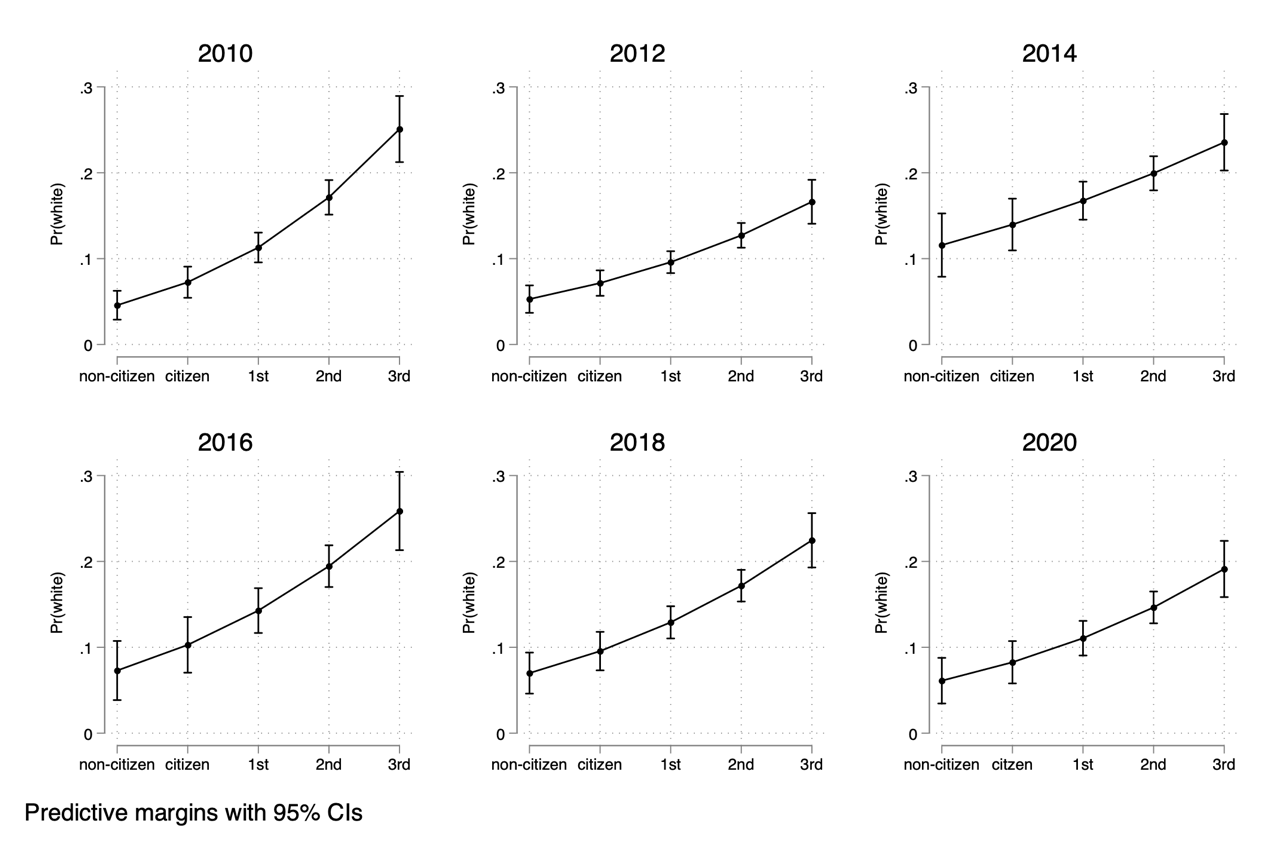 Figure A1. White Racial Identity by Immigrant Generation. Note: Plots show predictive margins with 95% CIs calculated from logit regression models for the effect of 5-point immigrant generation  on white racial identification among Latinos in the CES by survey year. Demean-ed Models for Latino 3-Point Party IDFigure A2. Latino Partisanship De-Meaned Models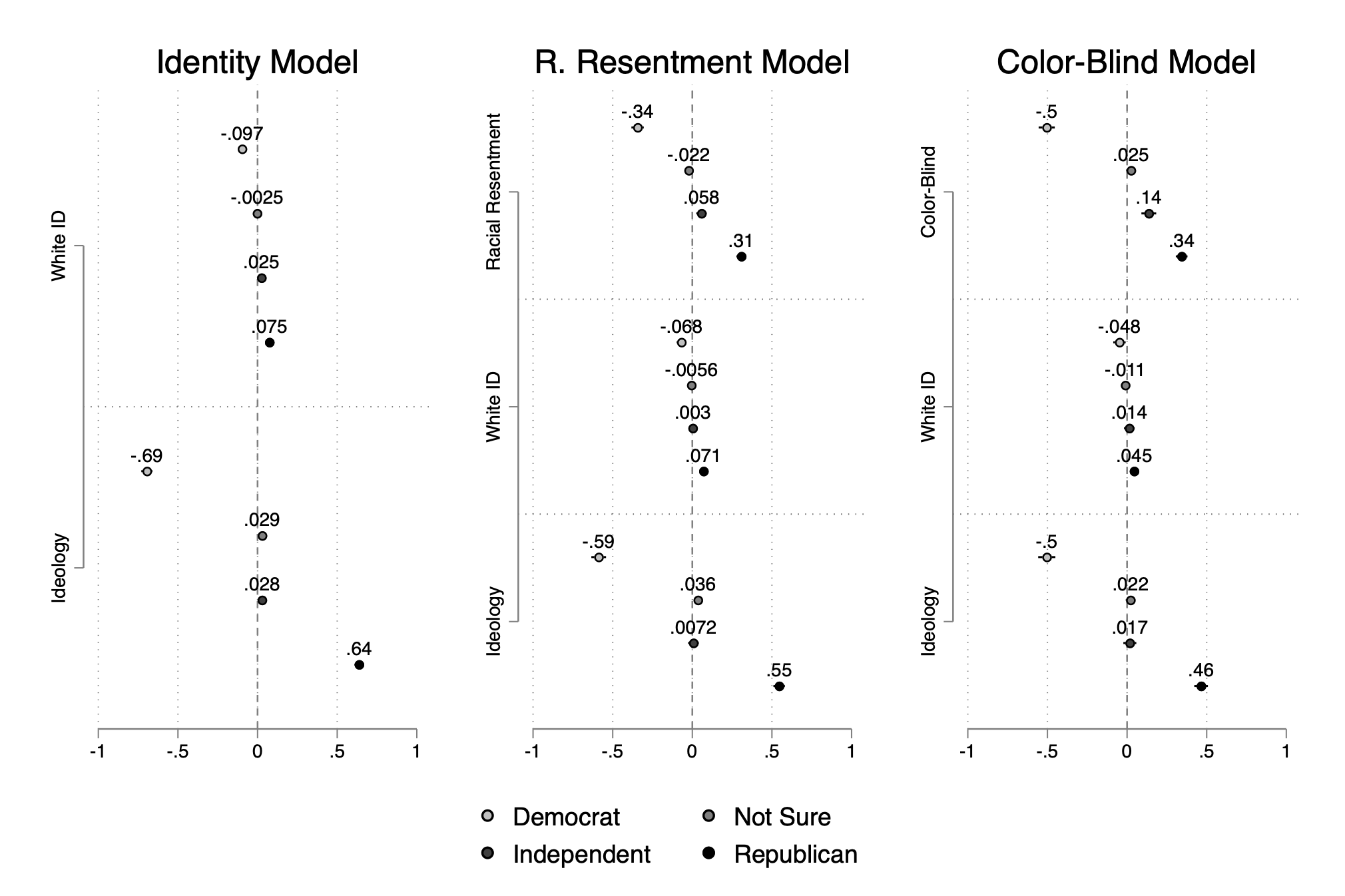 Note: Plotted values represent the average marginal effect on Latino partisan identification using demean-ed variables and survey year fixed effects, 95 percent confidence intervals. Left panel: White Racial Identity model, CES data from 2010-2020. Center panel: De-meaned racial resentment model, CES data from 2010-2020. Right panel: De-meaned color-blind racial attitudes CES data from 2016-2020. This section of the appendix presents alternative models where data from the CES from 2010 to 2020 are pooled and analyzed using demean-ed variables and survey year fixed effects. Demean-ing is the process by which a new version of an existing variable is created by subtracting the mean from value of the original variable in each survey year. De-meaning “extracts the variation within subjects over time, but discards variation across units” (Brüderl and Ludwig 2015, p. 329) which reduces noise in estimations for pooled repeated cross-sectional data. In the main paper results were presented year by year, but models in this section will show the overall association of four key variables (white racial identity, multiracial white identity, racial resentment and color-blind racial attitudes) with Latino partisanship. Moreover, results are presented as average marginal effects (AME) plots for 3-point party identification plus “not sure” calculated from demean-ed multinomial logistic regressions with survey year fixed effects. Figure A2 shows the AME of white racial identity and ideology on 3-point party identification in the left-hand panel. Results for the 3-point party identification plot show that white racial identity among Latinos from 2010 to 2020 decreases their likelihood to identify as Democrats by an average 9.7 percentage points (p<0.01), while increasing their likelihood to identify as Republicans by an average 7.5 percentage points (p<0.01). This follows the same pattern of results present in the first analysis of the main paper where white racial identity has a greater association with decreasing Latinos chances of identifying as Democrats in each survey year. The center panel presents the AME of racial resentment, white racial identity, and ideology on 3-point party identification among Latinos pooled from 2010 to 2020 in the CES. Racial resentment has a statistically significant AME on all four categories in the 3-point party identification demean-ed model. This racial attitude measure has a strong association with decreasing Latino Democratic identification by an average 34 percentage points (p<0.01), and a strong association with increasing Latino Republican identification by an average 31 percentage points (p<0.01). It also has a statistically significant AME on decreasing Latino identification as Independent (-2.2, p<0.05), and on increasing identification as “not sure” (+1.7, p<0.01). In this model white racial identity among Latino also has a statistically significant AME on Democratic (-6.8, p<0.01) and Republican identification (+7.1, p<0.01) even when accounting for racial resentment and ideological self-placementThe right-hand panel in Figure A2 the AME plot for the relationship between color-blind racial attitudes, white racial identity on 3-point party identification among Latinos pooled from 2016 to 2020 in the CES. Color-blind racial attitudes have a comparable association to that of ideology with Latino partisan identification. This racial attitude measure has the same AME as ideology with and association of 50 percentage points on decreasing Latino partisan identification as Democrats. It also has a strong association with increasing Latino identification as Republican (+34, p<0.01), saying they are “not sure” (+14, p<0.01). Figure A3. Latino Partisanship De-Meaned Models without Ideology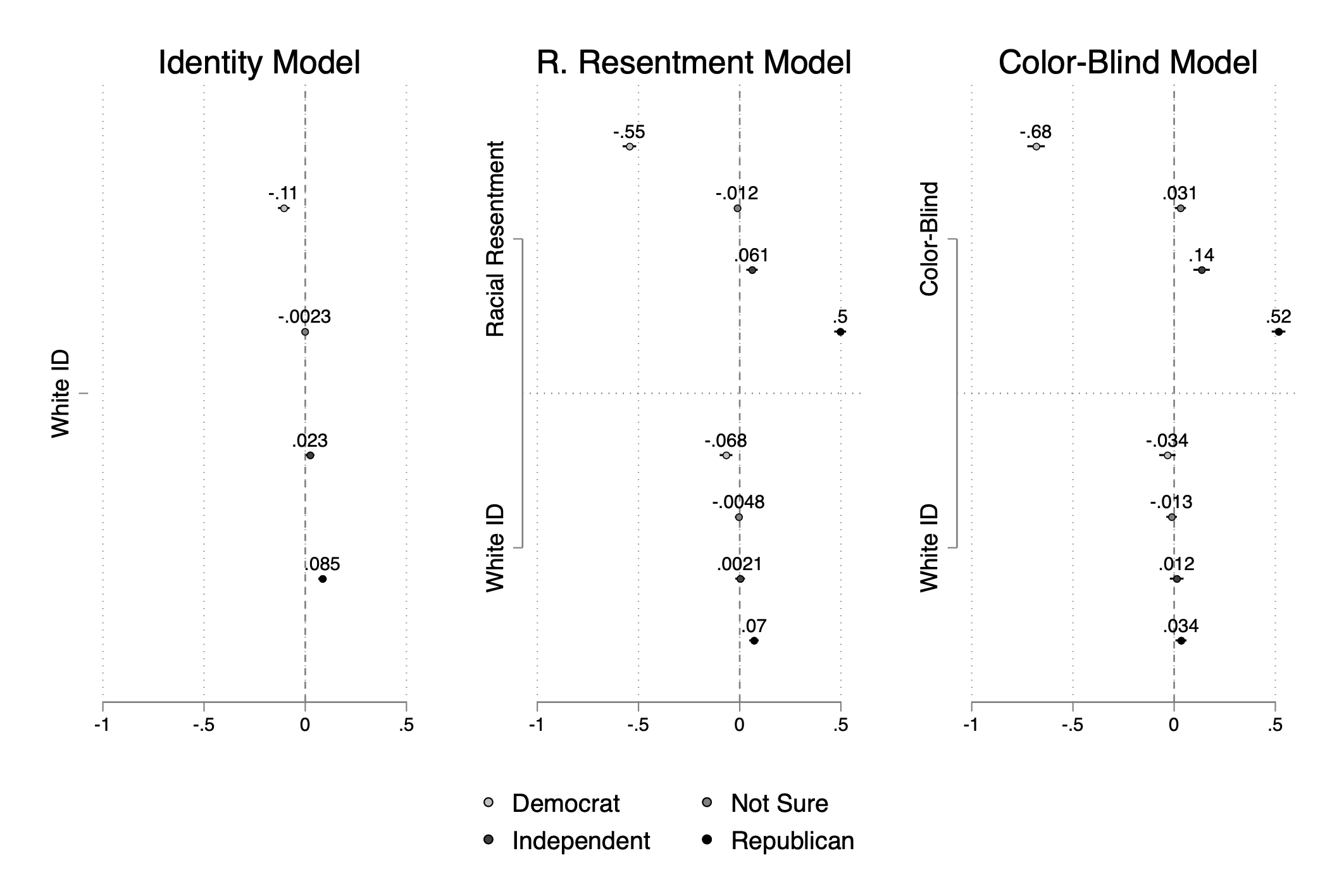 Note: Plotted values represent the average marginal effect on Latino partisan identification using demean-ed variables and survey year fixed effects, 95 percent confidence intervals. Left panel: White Racial Identity model, CES data from 2010-2020. Center panel: De-meaned racial resentment model, CES data from 2010-2020. Right panel: De-meaned color-blind racial attitudes CES data from 2016-2020. 	Results discussed above show that even when pooling data from six consecutive CES surveys, in the case of the left-hand and center panels of Figures A2, and when pooling data from three consecutive CES surveys, in the right-hand panel of Figure A2, that white racial identity, racial resentment, and color-blind racial attitudes are all strongly related to decreased Democratic identification, and increased Republican identification among Latinos. Furthermore, these results hold even when removing ideology as a variable in each model as seen in Figure A3. Demean-ed Models for Latino 3-Point Party ID including Mutiracial White IdentityTable A10. Latinos Self-Identified as Multiracial WhitesSince 2016 the CES has allowed respondents to identify as multiracial in a follow up to the traditional race question. When identifying as multiracial respondents can select multiple races and ethnicities that make up their racial mix. This provides the opportunity to examine the role of multiracial white identity on Latino partisanship in light of the role that mestizaje plays in Latino racial identification. In 2016 and 2020 11% of Latinos in the CES indicated that “white” was part of their multiracial identity, while only 5% did so 2018. The left-hand panel Figure A3 shows the AME of white racial identity, multiracial white identity and ideology on 3-point party identification. Results in this model show that white racial identity among Latinos continues to have a statistically significant association with Democratic (-8.8, p<0.01) and Republican partisan identification (+7.3, p<0.01). Interestingly, multiracial white identity has a larger AME (-9.4, p<0.01) on decreasing Latino’s likelihood of identifying as Democrats than white racial identity alone, but a smaller AME on increasing their likelihood to identify as Republicans (+6.0, p<0.01). In this case, white racial identity is not a significant predictor for identification as Independent or “note sure” while multiracial white identity is a significant predictor for identification as Independent (+4.8, p<0.05). The AME plot in the center panel of Figure A3 includes demeaned racial resentment in addition to white, and multiracial white identity. In this plot racial resentment has similar but larger AME on Latino partisanship when compared to the results in Figure A2. Interestingly, white racial identity only has a statistically significant AME on increasing Republican identification in this model while multiracial white identity has a statistically significant AME on decreasing Democratic identification (-7.1, p<0.01), and increasing identification as Independent (+5.6, p<0.05).Figure A3. Latino Partisanship De-Meaned Models including Multiracial White Identity 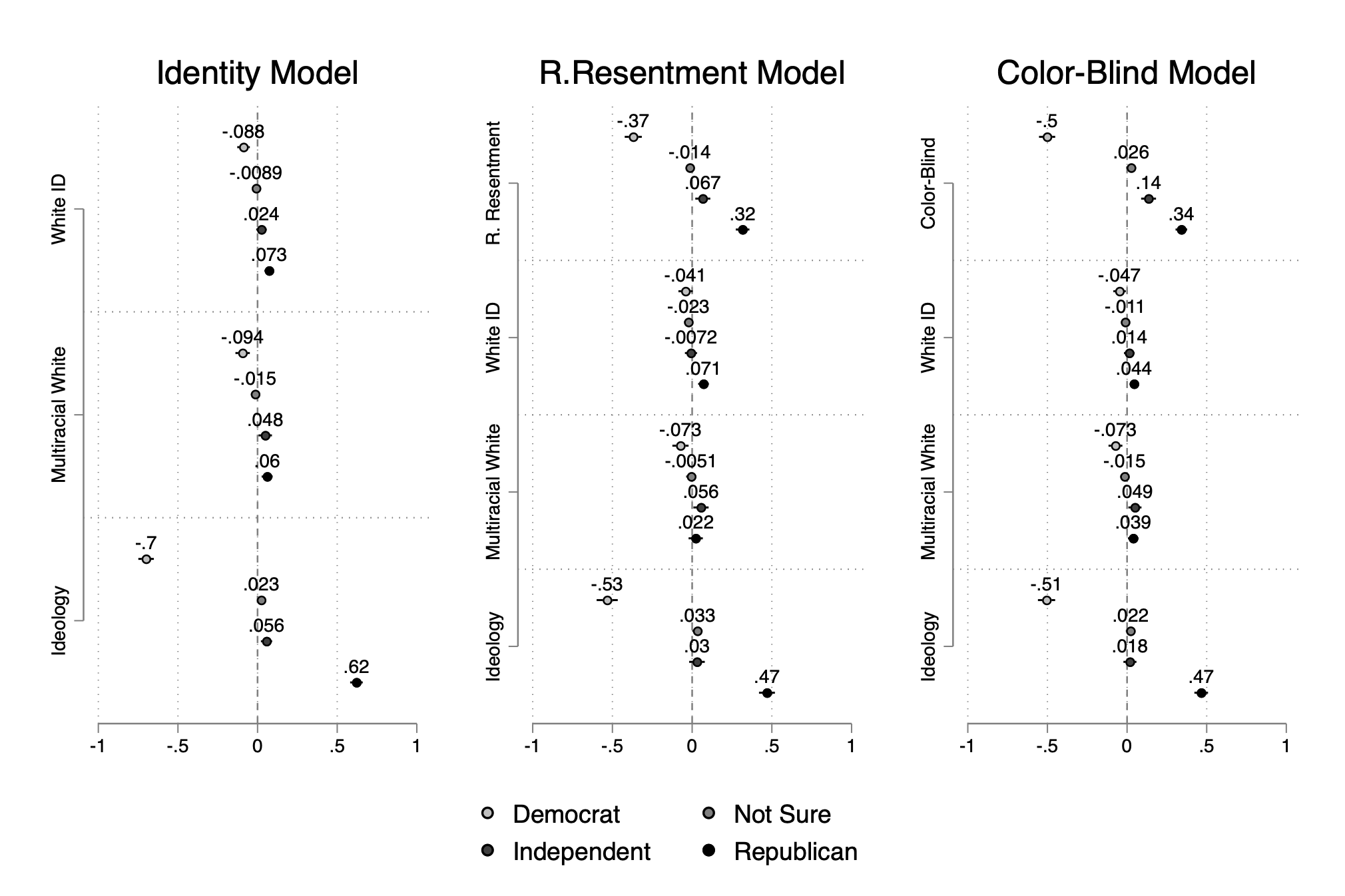 Note: Plotted values represent the average marginal effect on Latino partisan identification using demean-ed variables and survey year fixed effects, 95 percent confidence intervals. Left panel: CES data from 2010-2020. Center panel: CES data from 2010-2020, including de-meaned racial resentment. Right panel: CES data from 2016-2020 including de-meaned color-blind racial attitudes. The right-hand panel in Figure A3 presents plots for the AME of color-blind racial attitudes, white and multiracial white identity on 3-point party identification among Latinos pooled from 2016 to 2020 in the CES. This racial attitude measure has the same exact AME on Democratic and Republican partisan identification than in Figure A2. In this demean-ed model, both white racial identity and multiracial white identity have a statistically significant AME on decreasing Latino identification as Democrats by an average 4.7 percentage point (p<0.05), and 7.3 percentage points (p<0.01) respectively. Both racial identity variables also have a significant AME on increasing Latino identification as Republicans, white racial identity by an average 4.4 percentage points (p<0.01), and multiracial white identity by an average 3.9 percentage points (p<0.05). Multiracial white identity also has a moderate association with Latinos saying they are “not sure” about their partisanship (+4.9, p<0.05). Demean-ed Models for Latino 3-Point Party ID including Hispanic Racial IdentityThis section features two additional demean-ed models for 3-point Latino party identification that include Hispanic racial identity as a key independent dichotomous variable. Previous research by Stokes-Brown (2006) demonstrates that Latinos who identify as “Hispanic” in the race question of public opinion surveys have stronger Latino group consciousness, and identify more strongly with the Democratic Party. Figure A4. Latino Partisanship De-Meaned Models including Hispanic Racial Identity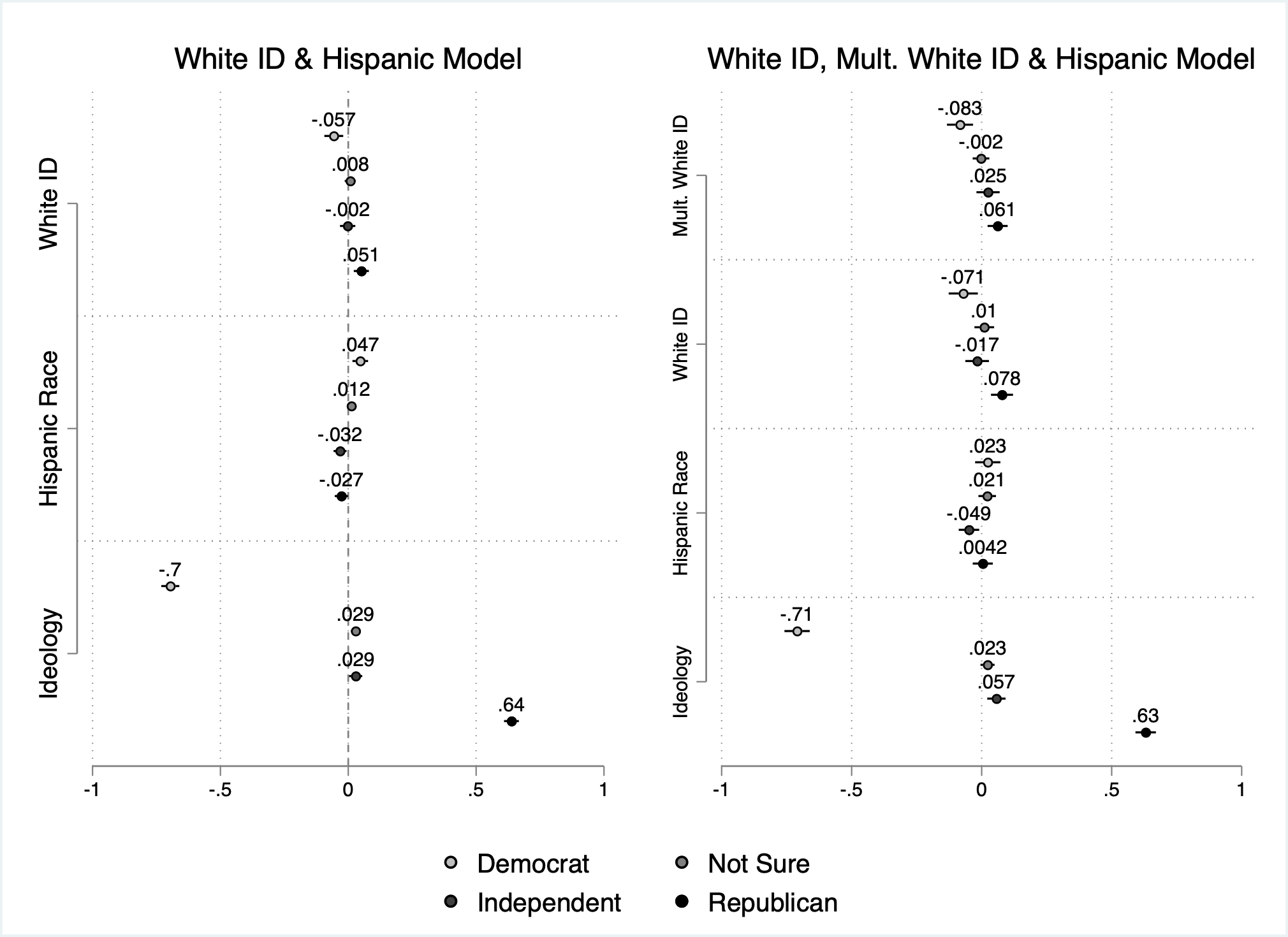 Note: Plotted values represent the average marginal effect of racial identity and ideology on Latino partisan identification using demean-ed variables and survey year fixed effects, 95 percent confidence intervals. Left panel: CES data from 2010-2020 for Hispanic racial identity, and white racial identity. Right panel: CES data from 2016-2020 Hispanic racial identity, multiracial white identity, and white racial identity.The plot in the left hand panel of Figure A4 shows that the Hispanic race dummy has a statistically significant AME on increasing Democratic identification (+4.7, p<0.01) among Latinos pooled from 2010 to 2020 in the CES. It also has a moderate association with decreasing Republican identification (-3.2, p<0.05) and identification as “not sure” (-2.7, p<0.05) among Latinos. Still, white racial identity has a larger AME on Democratic (-5.7, p<0.01) and Republican (+5.1, p<0.01) partisan identification among Latinos pooled across the CES from 2010 to 2020. The plot in the right hand panel of Figure A4 includes three racial identity variables, multiracial white identity, white identity and Hispanic racial identity for Latino partisan identification among Latinos pooled across the CES from 2016 to 2020. This plot shows that Hispanic race only has a statistically significant association with identification as “not sure” among Latinos. However, both white and multiracial white identity have statistically significant AME on Democratic (-7.1, p<0.05 and -8.3, p<0.01 respectively) and Republican (+7.8, p<0.01 and +6.1, p<0.01) partisan identification. Comparison of 2020 Models With and Without Possible Repeat RespondentsA recent report about the 2020 CES stated that there are approximately 25% of all participants in this survey that also possibly participated in the 2018 CES (Schaffner, 2022). Schaffner, the PI of the CES, finds that these possible repeat respondents do not cause inferential problems for researchers using 2020 CES data. Specifically, he states that repeat respondents do not hold large differences from new respondents, and that “[r]emoving likely repeaters has no statistically distinguishable effect on the inferences” and that any effect on inference is marginal. Here I present a comparison of the models for 2020 CES used in the main paper to models with possible repeat Latino respondents removed from the analysis in figures A5, A6 and A7. Repeat respondents are identified as “2018 CES respondents to the 2020 file on zip code, birth year, and gender” (Schaffner, 2022, p. 2). I found that 22.49% of all 2020 CES Latino respondents are possible repeat respondents from the 2018 CES, a weighted total of 1,513 out of 6,729 Latinos. Overall, in Figure A5 there was an average 1.3625 percentage point difference between the estimates of the compared models predicting Latino partisanship based on white racial identity, with differences going from 0 to 2.5 percentage points. In Figure A6 there is an average 1.79 difference between estimates of the compared models for Latino partisanship based on racial resentment and white racial identity, with differences going from 0 to 2.92 percentage points. Finally, in Figure A7 there is an average 1.45 percent point difference between estimates of the compared models for Latino partisanship based on color-blind racial attitudes and white racial identity, going from 0.3 to 2.3 percentage points. More importantly, the patterns of the association of each key independent variable is unchanged when comparing each model with possible repeat respondents to the models without possible repeat Latino respondents. Differences in estimated average marginal effects are almost indistinguishable. Figure A5.2020 CES AME of White Racial Identity on Latino Partisanship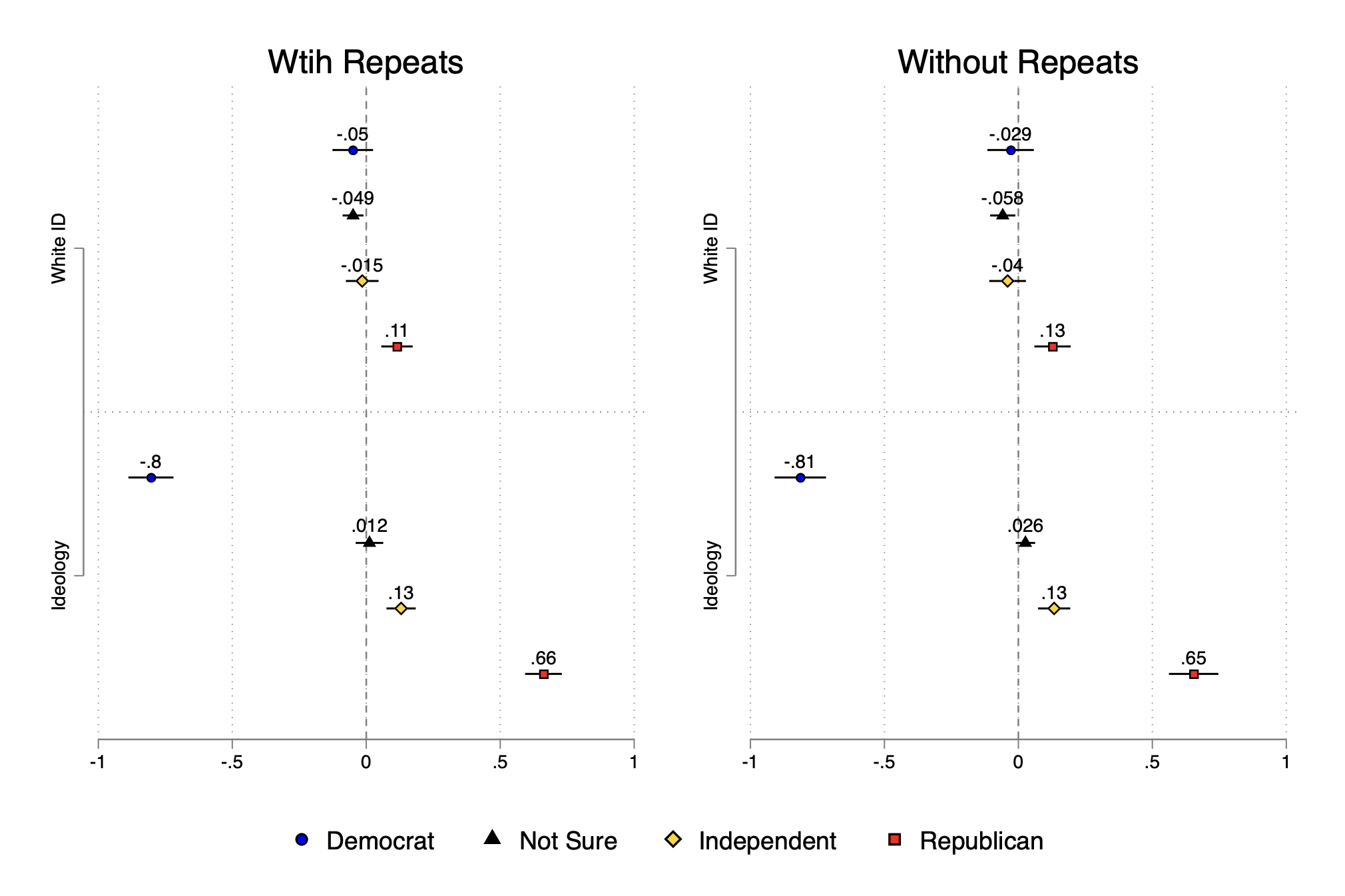 Figure A6.2020 CES AME of White Racial Identity & Racial Resentment on Latino Partisanship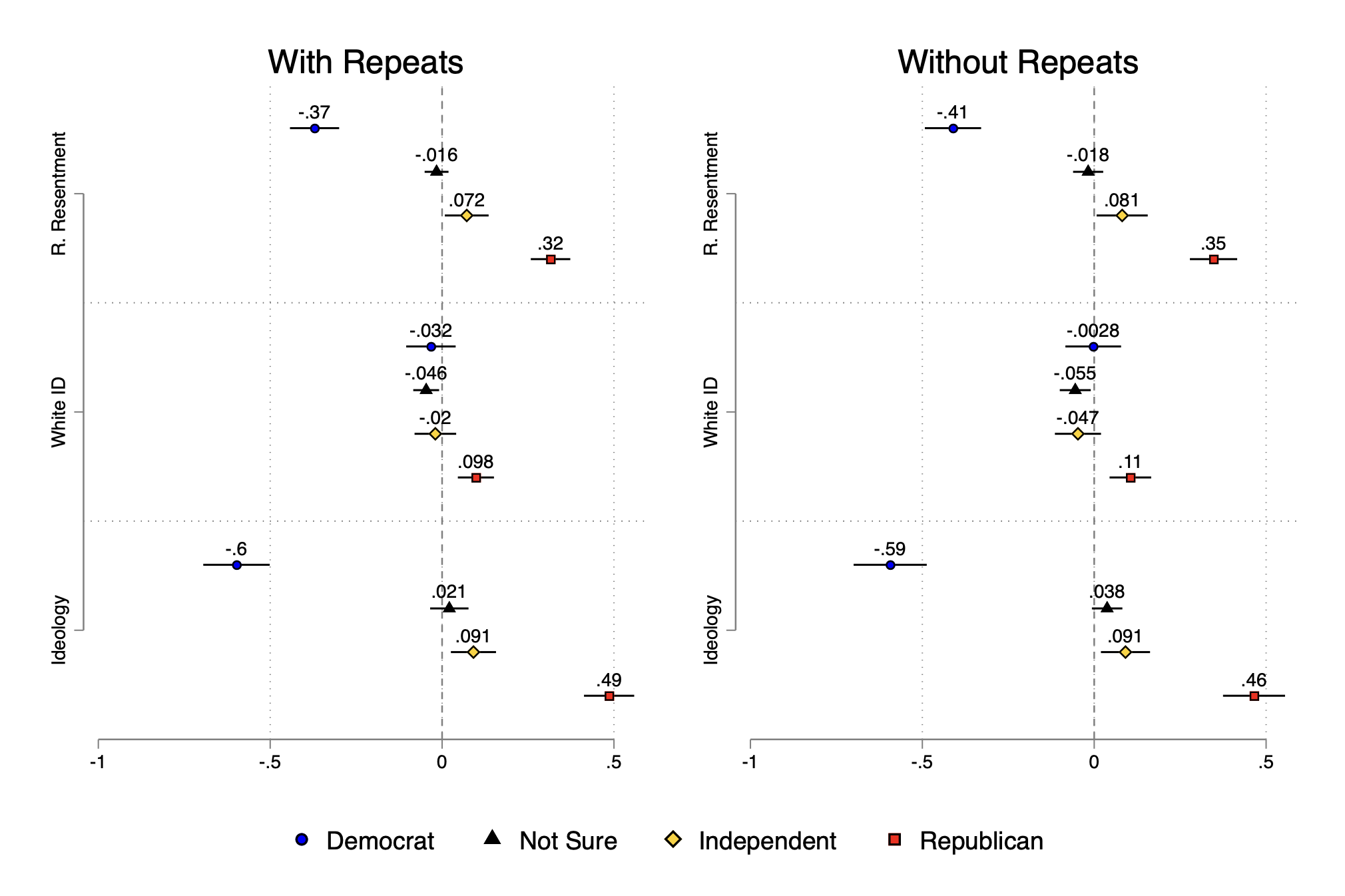 Figure A7.2020 CES AME of White Racial Identity & Color-Blindness on Latino Partisanship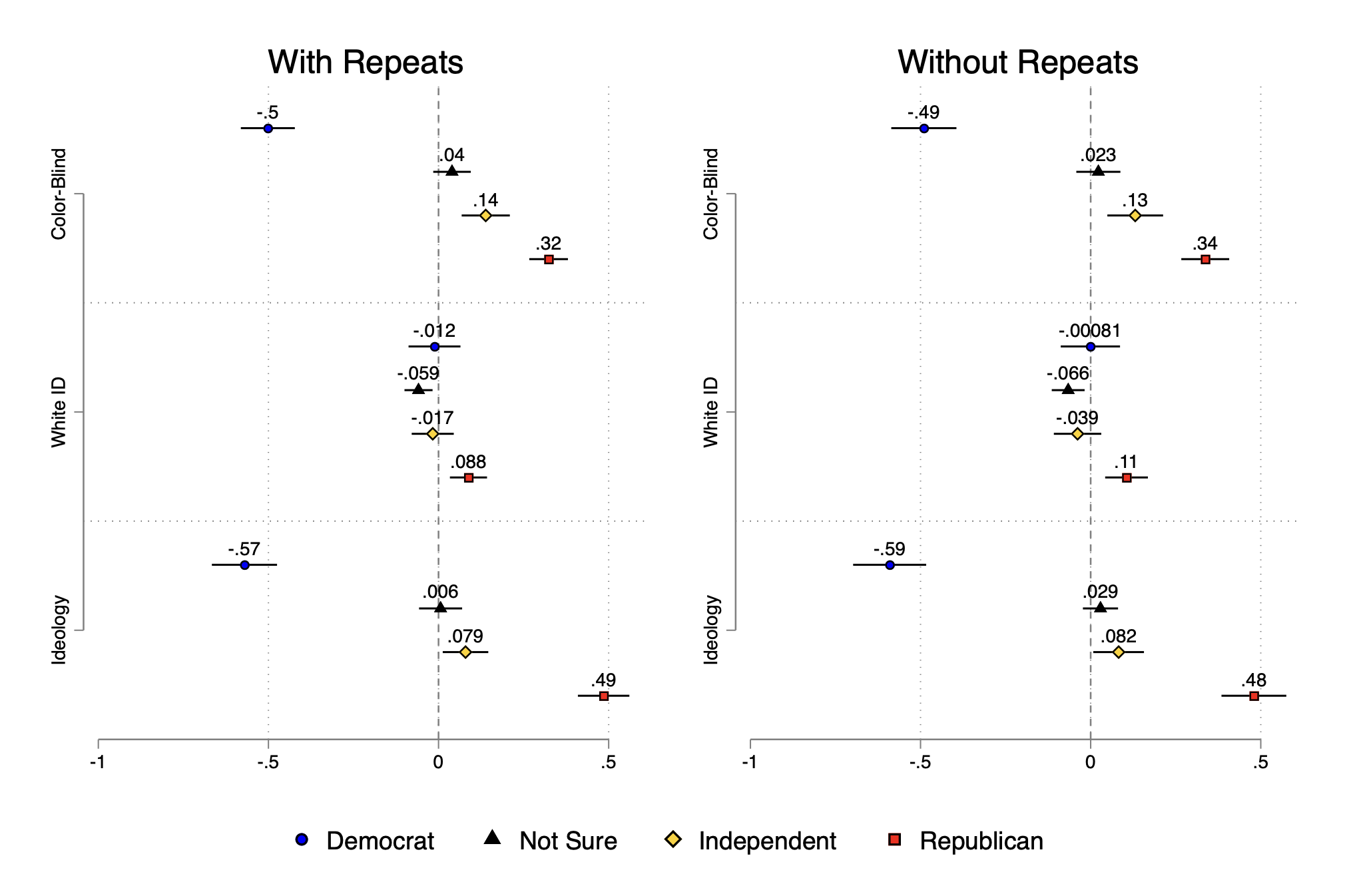 Reverse Causality: Race Predicts Party IDWhile research by Egan (2020) has put into question the directionality of the relationship between identities and partisanship, it also shows that racial and ethnic identities are among the most stable and least likely to be shifted to align with an individual’s partisan identity. As an extension of the question of reverse causality I have tested if consistent Republican partisanship is related to changing from Hispanic identity to white identity in the CES 2010-2012-2014 Panel Survey, as well as changing from any racial identity to white identity among all Latino/Hispanic respondents. Note that a weighted total of 1,001 (639 non-weighted) CES Panel Survey respondents who self-identified as Hispanic in one or more of the three waves of the panel. Originally, the CES Panel Survey included a weighted total of 1,857 (1,600 non-weighted) respondents identified as Hispanic in one or more of the first two waves of the panel. This represents an attrition rate of 53.9% for the weighted sample (39.9% non-weighted) in the third wave of the panel. I have included these results in the Supplemental Index for the paper due to word count constraints, and because of the high attrition rate for Latino/Hispanic respondents in the CES Panel Survey which may affect the validity of the analysis. The coefficient plot below, drawn from OLS regressions, demonstrates that in bivariate models of changing to white racial identity by consistent Republican partisanship there is no statistically significant relationship. However, when including consistent Democratic, consistent Independent and consistent Not Sure partisanship, then consistent Republican partisanship is predictive of changing to white racial identity at the p<0.1 significance level. In the “Hispanic to White” model consistently identifying as Republican led to an increase of 25.5 percent in identification as white, and an increase of 28.2 percent in the “Any Race to White” model. While these are large point estimates the statistical significance level is weak. This along with the high attrition rates among Latino/Hispanic respondents suggests that further research with more consistent sampling in needed to assess the directionality of the relationship between social group identity and partisanship for this particular ethnoracial group. Figure A8.2010-2014 CES Panel Survey OLS Coefficient Plot for the White Racial Identity by Latino Partisanship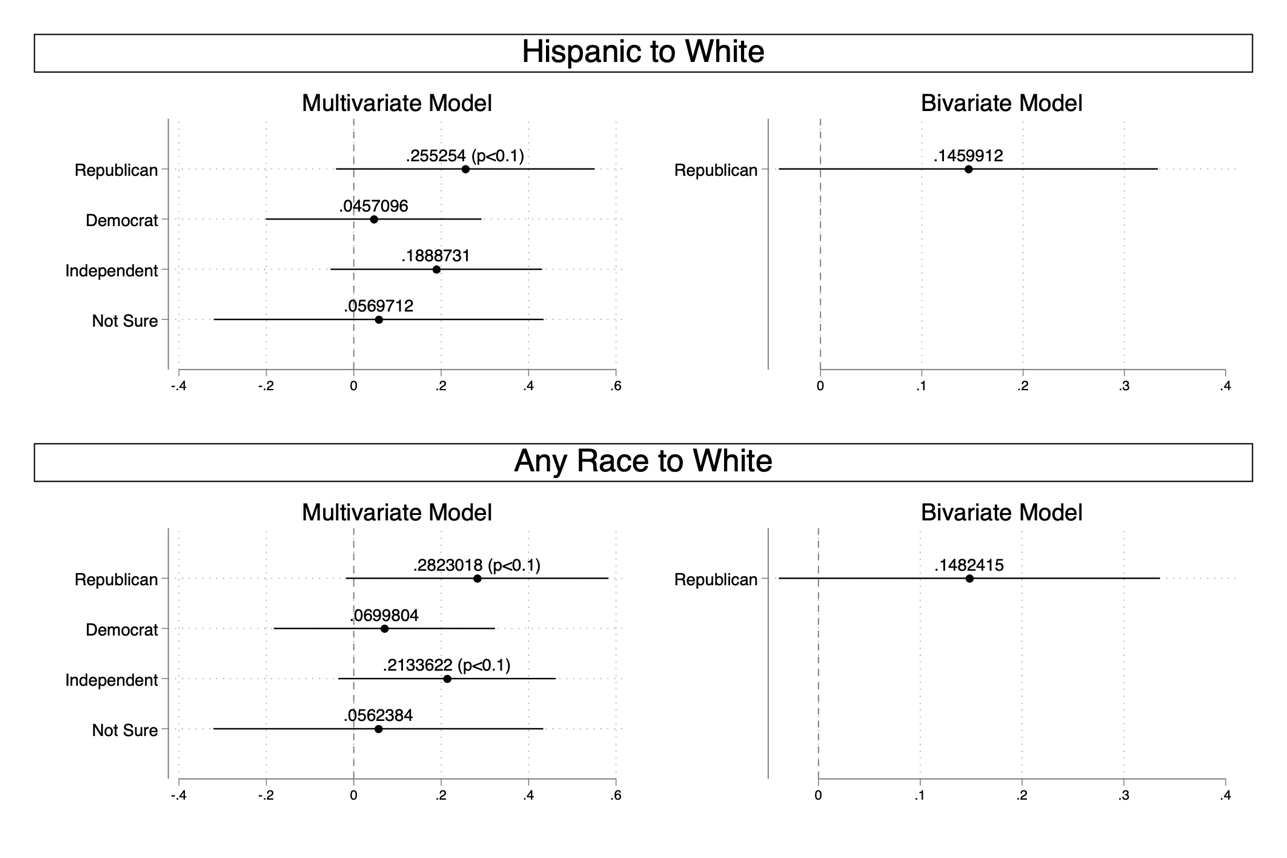 Demographic VariablesDemographic VariablesDemographic VariablesVariablesTypeCoding/CategoriesAgecontinuous18 to 99 years of ageGenderbinaryMale =1, Female =0Social Incorporation VariablesSocial Incorporation VariablesSocial Incorporation VariablesVariablesTypeCoding/CategoriesEducation6 categories1) No High school, 2) High school graduate, 3) Some college, 4) 2-yr degree, 5) 4-yr degree, 6) Post-gradFamily Income16 categories1) Less than $10,000, 2) $10,000 - $19,999 … 16) $500,000 or moreImmigrant Generation5 categoriesImmigrant non-citizen: I am an immigrant to the USA and not a citizen of the USAImmigrant Citizen: I am an immigrant to the USA and a naturalized citizen First generation: I was born in the USA but at least one of my parents is an immigrantSecond generation: My parents and I were born in the USA but at least one of my grandparents was an immigrantThird generation: My parents, grandparents and I were all born in the USAReligiosity and Religion VariablesReligiosity and Religion VariablesReligiosity and Religion VariablesVariablesTypeCoding/CategoriesChurch Attendance6 categories1) Never, 2) Seldom, 3) a few times a year, 4) Once or twice a month, 5) Once a week, 6) More than Once a weekProtestantbinaryProtestant =1, All else =0CatholicbinaryCatholic =1, All else =0National OriginNational OriginNational OriginVariablesTypeCoding/CategoriesCuban AmericanbinaryCuban =1, All else =0;  CES 2016, 2018 & 2020 onlyCES YearDemocratMean 	(n)Not SureMean 	(n)IndependentMean 	(n)RepublicanMean 	(n)201039.29 	(2,300)34.95 	(492)36.49 	(846)45.80 	(1,164)201239.10 	(3,184)36.77 	(116)37.88 	(733)45.79 	(1,270)201440.20 	(2,781)35.42 	(426)37.01 	(863)44.362 	(1,517)201640.04 	(2,863)35.06 	(340)40.34 	(936)43.99 	(1,159)201840.51 	(2,493)32.57 	(362)40.85 	(1,021)45.87 	(1,536)202043.01 	(3,443)32.21 	(555)40.92 	(1,156)45.89 	(1,575)Note: Values represent weighted mean age of Latinos by partisanship, weighted total observations in parenthesis.Note: Values represent weighted mean age of Latinos by partisanship, weighted total observations in parenthesis.Note: Values represent weighted mean age of Latinos by partisanship, weighted total observations in parenthesis.Note: Values represent weighted mean age of Latinos by partisanship, weighted total observations in parenthesis.Note: Values represent weighted mean age of Latinos by partisanship, weighted total observations in parenthesis.CES YearGenderDemocrat% 	(n)Not Sure% 	(n)Independent% 	(n)Republican% 	(n)2010FemaleMale51.9 	(1194)48.1 	(1107)55.0 	(270)45.0 	(221)42.2 	(356)57.8 	(489)46.8 	(545)53.2 	(619)2012FemaleMale53.6 	(1708)46.4 	(1476)52.7 	(61)47.3 	(55)45.5 	(334)54.5 	(400)51.7 	(657)48.3 	(613)2014FemaleMale53.8 	(1495)46.2 	(1286)66.0 	(281)34.0 	(145)45.1 	(389)54.9 	(474)48.5 	(736)51.5 	(781)2016FemaleMale52.1 	(1491)47.9 	(1372)54.9 	(186)45.1 	(153)53.9 	(502)46.1 	(432)49.7 	(576)50.3 	(583)2018FemaleMale52.0 	(1815)48.0 	(1678)70.8 	(256)29.2 	(106)47.1 	(481)55.9 	(540)46.0 	(706)54.0 	(829)2020FemaleMale53.3 	(1834)46.7 	(1609)56.2 	(312)43.8 	(243)46.7 	(540)53.3 	(616)46.7 	(735)53.3 	(840)Note: Values represent weighted percent of Latinos by gender by partisanship, weighted total observations in parenthesis.Note: Values represent weighted percent of Latinos by gender by partisanship, weighted total observations in parenthesis.Note: Values represent weighted percent of Latinos by gender by partisanship, weighted total observations in parenthesis.Note: Values represent weighted percent of Latinos by gender by partisanship, weighted total observations in parenthesis.Note: Values represent weighted percent of Latinos by gender by partisanship, weighted total observations in parenthesis.Note: Values represent weighted percent of Latinos by gender by partisanship, weighted total observations in parenthesis.CES YearFamily IncomeDemocrat% 	(n)Not Sure% 	(n)Independent% 	(n)Republican% 	(n)2010$50k or lessMore than $50k46.8 	(1077)53.2 	(1224)61.3 	(301)38.7 	(190)54.3 	(459)45.7 	(387)37.6 	(438)62.4 	(727)2012$50k or lessMore than $50k67.4 	(2146)32.6 	(1039)72.5 	(84)27.5 	(31)69.2 	(508)30.8 	(226)56.4 	(716)43.6 	(554)2014$50k or lessMore than $50k63.0 	(1751)37.0 	(1029)71.8 	(306)28.2 	(120)63.8 	(550)36.2 	(313)51.9 	(788)48.1 	(729)2016$50k or lessMore than $50k63.1 	(1808)36.9 	(1055)68.2 	(232)31.8 	(108)61.5 	(575)38.5 	(361)50.5 	(585)49.5 	(574)2018$50k or lessMore than $50k61.6 	(2153)38.4 	(1340)74.4 	(269)25.6 	(93)70.4 	(719)29.6 	(302)52.4 	(805)47.6 	(730)2020$50k or lessMore than $50k61.8 	(2130)38.2 	(1314)61.6 	(342)38.4 	(213)65.7 	(759)34.3 	(810)48.6 	(766)51.4 	(810)Note: Values represent weighted percent of Latinos by family income by partisanship, weighted total observations in parenthesis.Note: Values represent weighted percent of Latinos by family income by partisanship, weighted total observations in parenthesis.Note: Values represent weighted percent of Latinos by family income by partisanship, weighted total observations in parenthesis.Note: Values represent weighted percent of Latinos by family income by partisanship, weighted total observations in parenthesis.Note: Values represent weighted percent of Latinos by family income by partisanship, weighted total observations in parenthesis.Note: Values represent weighted percent of Latinos by family income by partisanship, weighted total observations in parenthesis.CES YearEducationDemocrat% 	(n)Not Sure% 	(n)Independent% 	(n)Republican% 	(n)2010No High School16.0 	(370)18.8 	(92)19.7 	(167)17.4 	(203)2010High School39.8 	(915)53.3 	(262)40.1 	(339)36.0 	(420)2010College39.6 	(911)25.7 	(127)36.8 	(311)42.1 	(490)2010Post grad4.5 	(104)2.2 	(11)3.4 	(29)4.4 	(51)2012No High School17.0 	(542)27.5 	(32)16.3 	(119)12.9 	(164)2012High School33.3 	(1060)37.5 	(44)36.4 	(267)31.0 	(393)2012College45.4 	(1447)32.0 	(37)43.8 	(321)51.0 	(648)2012Post grad4.3 	(137)3.0 	(4)3.5 	(26)5.1 	(65)2014No High School16.2 	(451)41.2 	(176)24.6 	(212)11.0 	(167)2014High School33.7 	(936)32.2 	(137)31.5 	(272)39.4 	(597)2014College45.4 	(1262)25.9 	(110)40.0 	(345)44.7 	(679)2014Post grad4.7 	(131)0.7 	(3)3.9 	(34)4.9 	(74)2016No High School16.1 	(460)32.1 	(109)22.1 	(207)6.3 	(73)2016High School35.9 	(1028)33.6 	(114)35.5 	(332)42.2 	(489)2016College43.5 	(1248)33.1 	(112)38.5 	(361)46.2 	(536)2016Post grad4.4 	(126)1.2 	(4)3.9 	(37)5.3 	(62)2018No High School13.9 	(487)39.7 	(144)16.4 	(167)12.9 	(198)2018High School34.5 	(1206)28.0 	(101)34.9 	(356)35.0 	(537)2018College46.2 	(1614)29.8 	(108)44.8 	(456)46.3 	(712)2018Post grad5.3 	(185)2.6 	(9)4.0 	(41)5.8 	(89)2020No High School13.2 	(455)27.5 	(153)10.1 	(117)7.3 	(115)2020High School33.9 	(1168)45.3 	(251)38.1 	(441)39.3 	(619)2020College46.6 	(1605)25.2 	(140)46.5 	(537)48.3 	(760)2020Post grad6.3 	(216)2.0 	(11)5.3 	(61)5.2 	(82)Note: Values represent weighted percent of Latinos by education by partisanship, “College” includes “Some college”, “2-year” and “4-year”,  weighted total observations in parenthesis.Note: Values represent weighted percent of Latinos by education by partisanship, “College” includes “Some college”, “2-year” and “4-year”,  weighted total observations in parenthesis.Note: Values represent weighted percent of Latinos by education by partisanship, “College” includes “Some college”, “2-year” and “4-year”,  weighted total observations in parenthesis.Note: Values represent weighted percent of Latinos by education by partisanship, “College” includes “Some college”, “2-year” and “4-year”,  weighted total observations in parenthesis.Note: Values represent weighted percent of Latinos by education by partisanship, “College” includes “Some college”, “2-year” and “4-year”,  weighted total observations in parenthesis.Note: Values represent weighted percent of Latinos by education by partisanship, “College” includes “Some college”, “2-year” and “4-year”,  weighted total observations in parenthesis.CES YearGenerationDemocrat% 	(n)Not Sure% 	(n)Independent% 	(n)Republican% 	(n)2010Immigrant non-citizen6.7 	(153)12.1 	(59)6.9 	(58)4.1 	(48)2010Immigrant citizen19.5 	(447)13.2 	(65)12.1 	(102)17.1 	(198)20101st generation29.2 	(668)19.0 	(93)31.5 	(265)25.5 	(295)20102nd generation19.0 	(436)18.3 	(89)19.5 	(164)27.6 	(320)20103rd generation25.6 	(586)37.4 	(182)30.0 	(252)25.8 	(299)2012Immigrant non-citizen7.6 	(240)15.5 	(18)9.4 	(69)5.4 	(68)2012Immigrant citizen17.3 	(548)9.9 	(11)14.0 	(102)17.2 	(217)20121st generation29.5 	(933)16.5 	(19)27.5 	(202)24.5 	(311)20122nd generation18.7 	(593)14.6 	(17)20.9 	(153)24.3 	(308)20123rd generation26.8 	(848)43.6 	(50)28.2 	(207)28.6 	(362)2014Immigrant non-citizen4.4 	(122)13.1 	(56)5.1 	(44)3.3 	(51)2014Immigrant citizen15.3 	(425)6.5 	(28)12.7 	(110)17.2 	(259)20141st generation31.7 	(881)33.2 	(141)28.9 	(249)22.7 	(342)20142nd generation19.4 	(539)13.0 	(55)19.8 	(171)24.8 	(375)20143rd generation29.1 	(809)34.3 	(146)33.4 	(288)32.0 	(483)2016Immigrant non-citizen9.4 	(265)22.1 	(75)8.3 	(78)7.1 	(82)2016Immigrant citizen13.7 	(389)8.6 	(29)15.7 	(146)17.1 	(197)20161st generation33.2 	(942)33.6 	(114)33.2 	(310)26.1 	(300)20162nd generation19.7 	(559)14.4 	(49)18.8 	(175)22.9 	(264)20163rd generation24.0 	(681)21.3 	(72)23.9 	(222)26.8 	(308)2018Immigrant non-citizen5.3 	(185)30.3 	(107)13.2 	(135)4.7 	(712018Immigrant citizen14.1 	(495)11.9 	(42)15.2 	(155)18.8 	(287)20181st generation34.6 	(1206)19.7 	(70)28.9 	(295)23.1 	(354)20182nd generation19.9 	(694)11.0 	(39)15.2 	(155)23.5 	(359)20183rd generation26.1 	(912)27.2 	(96)27.5 	(280)30.0 	(459)2020Immigrant non-citizen6.5 	(223)16.3 	(87)10.3 	(118)5.4 	(84)2020Immigrant citizen12.1 	(415)12.2 	(65)11.9 	(136)18.7 	(293)20201st generation33.6 	(1147)25.3 	(135)34.0 	(390)24.0 	(377)20202nd generation20.3 	(692)10.6 	(56)18.6 	(213)20.5 	(322)20203rd generation27.4 	(937)35.7 	(190)25.2 	(289)31.5 	(494)Note: Values represent weighted percent of Latinos by generation by partisanship, weighted total observations in parenthesis.Note: Values represent weighted percent of Latinos by generation by partisanship, weighted total observations in parenthesis.Note: Values represent weighted percent of Latinos by generation by partisanship, weighted total observations in parenthesis.Note: Values represent weighted percent of Latinos by generation by partisanship, weighted total observations in parenthesis.Note: Values represent weighted percent of Latinos by generation by partisanship, weighted total observations in parenthesis.Note: Values represent weighted percent of Latinos by generation by partisanship, weighted total observations in parenthesis.CES YearChurch AttendanceDemocrat% 	(n)Not Sure% 	(n)Independent% 	(n)Republican% 	(n)2010NeverMore than Once a Week22.0 	(498)5.8 	(132)23.0 	(102)11.1 	(50)26.4 	(217)8.3 	(201)9.6 	(110)17.1 	(233)2012NeverMore than Once a Week25.4 	(793)5.9 	(186)31.3 	(33)8.5 	(10)30.1 	(216)10.3 	(74)12.8 	(161)18.3 	(230)2014NeverMore than Once a Week25.6 	(704)7.4 	(203)28.9 	(106)11.8 	(44)28.7 	(240)11.4 	(95)12.3 	(183)14.5 	(215)2016NeverMore than Once a Week26.4 	(739)6.7 	(187)42.5 	(142)4.5 	(15)31.7 	(282)9.4 	(83)18.8 	(217)9.6 	(110)2018NeverMore than Once a Week31.7 	(1083)2.7 	(93)23.6 	(73)12.0 	(37)33.5 	(337)9.9 	(101)16.4 	(249)10.2 	(155)2020NeverMore than Once a Week34.6 	(1160)3.5 	(117)33.3 	(144)12.9 	(56)36.2 	(413)7.2 	(82)21.4 	(326)9.1 	(139)Note: Values represent weighted percent of Latinos by the lowest and highest values in the church attendance variable by partisanship, weighted total observations in parenthesis.Note: Values represent weighted percent of Latinos by the lowest and highest values in the church attendance variable by partisanship, weighted total observations in parenthesis.Note: Values represent weighted percent of Latinos by the lowest and highest values in the church attendance variable by partisanship, weighted total observations in parenthesis.Note: Values represent weighted percent of Latinos by the lowest and highest values in the church attendance variable by partisanship, weighted total observations in parenthesis.Note: Values represent weighted percent of Latinos by the lowest and highest values in the church attendance variable by partisanship, weighted total observations in parenthesis.Note: Values represent weighted percent of Latinos by the lowest and highest values in the church attendance variable by partisanship, weighted total observations in parenthesis.CES YearReligionDemocrat% 	(n)Not Sure% 	(n)Independent% 	(n)Republican% 	(n)2010Protestant Catholic17.3 	(399)49.2 	(1133)13.5 	(67)36.0 	(177)20.6 	(174)33.9 	(286)35.4 	(412)42.8 	(499)2012Protestant Catholic13.5 	(429)48.1 	(1532)14.3 	(17)39.1 	(46)18.4 	(135)38.1 	(279)34.6 	(439)41.4 	(526)2014Protestant Catholic13.1 	(364)49.9 	(1387)16.2 	(69)35.1 	(149)24.9 	(215)26.9 	(232)34.3 	(520)41.8 	(634)2016Protestant Catholic13.2 	(378)47.5 	(1361)13.9 	(47)31.0 	(105)15.9 	(148)39.1 	(366)33.7 	(391)36.8 	(426)2018Protestant Catholic14.2 	(494)44.6 	(1556)20.1 	(73)42.6 	(154)21.9 	(224)33.5 	(342)34.0 	(523)36.9 	(567)2020Protestant Catholic13.4 	(460)43.2 	(1489)19.0 	(105)31.2 	(173)15.4 	(178)27.3 	(317)28.1 	(442)27.4 	(618)Note: Values represent weighted percent of Latinos by religion by partisanship, weighted total observations in parenthesis.Note: Values represent weighted percent of Latinos by religion by partisanship, weighted total observations in parenthesis.Note: Values represent weighted percent of Latinos by religion by partisanship, weighted total observations in parenthesis.Note: Values represent weighted percent of Latinos by religion by partisanship, weighted total observations in parenthesis.Note: Values represent weighted percent of Latinos by religion by partisanship, weighted total observations in parenthesis.Note: Values represent weighted percent of Latinos by religion by partisanship, weighted total observations in parenthesis.CES YearDemocrat% 	(n)Not Sure% 	(n)Independent% 	(n)Republican% 	(n)20164.2 	(120)9.4 	(32)4.7 	(44)11.9 	(138)20183.9 	(137)1.0 	(4)6.3 	(65)11.0 	(168)20203.9 	(134)1.2 	(7)5.5 	(64)9.0 	(142)Note: Values represent weighted percent of Cuban Americans in the CES by survey year, weighted total observations in parenthesis.Note: Values represent weighted percent of Cuban Americans in the CES by survey year, weighted total observations in parenthesis.Note: Values represent weighted percent of Cuban Americans in the CES by survey year, weighted total observations in parenthesis.Note: Values represent weighted percent of Cuban Americans in the CES by survey year, weighted total observations in parenthesis.Note: Values represent weighted percent of Cuban Americans in the CES by survey year, weighted total observations in parenthesis.201020102010201220122012201420142014201620162016201820182018202020202020Vars.NSIndep.Rep.NSIndep.Rep.NSIndep.Rep.NSIndep.Rep.NSIndep.Rep.NSIndep.Rep.Race = White0.03(0.29)0.47**(0.20)0.69***(0.21)0.06(0.33)0.31(0.20)0.66***(0.20)0.61*(0.36)0.40**(0.19)0.63***(0.17)0.43(0.43)0.71***(0.21)0.38**(0.18)0.11(0.46)0.28(0.20)0.68***(0.17)-0.76**(0.36)0.08(0.25)0.93***(0.27)Ideology2.97***(0.47)2.17***(0.35)6.13***(0.44)1.74***(0.46)1.01***(0.31)5.11***(0.45)1.64***(0.31)1.53***(0.34)4.95***(0.38)1.50**(0.69)1.78***(0.33)5.44***(0.40)2.59***(0.54)1.62***(0.32)5.20***(0.39)2.33***(0.71)3.02***(0.32)6.78***(0.54)Age-2.05***(0.69)-1.29***(0.43)0.89**(0.40)-0.85(0.55)-0.56(0.42)0.97**(0.47)-2.711***(0.82)-0.83**(0.41)0.18(0.41)-0.92(0.99)0.46(0.48)0.37(0.45)-3.51***(0.78)0.38(0.46)0.94**(0.43)-4.29***(0.86)-1.37***(0.46)-0.85**(0.41)Gender = Male-0.08(0.21)0.38***(0.15)0.17(0.14)0.13(0.24)0.32**(0.15)0.10(0.16)-0.75***(0.23)0.41***(0.15)0.41***(0.14)0.03(0.30)-0.14(0.18)0.26(0.17)-0.43(0.34)0.35**(0.16)0.41***(0.16)-0.31(0.30)0.28*(0.16)0.17(0.16)Family Income-0.79*(0.46)-0.34(0.29)0.93***(0.28)-2.31***(0.73)-0.56(0.43)1.35***(0.43)-1.84***(0.69)-0.10(0.41)1.16***(0.37)-1.74*(0.94)-0.44(0.46)1.09***(0.41)-2.26***(0.82)-1.29***(0.39)1.26***(0.37)-0.58(0.87)-0.44(0.35)1.92***(0.40)Education-0.79**(0.38)-0.07(0.27)0.33(0.25)-0.72(0.59)-0.02(0.30)0.56*(0.32)-2.14***(0.54)-0.41(0.34)0.17(0.26)-1.84***(0.69)-0.36(0.35)0.91***(0.27)-2.26***(0.68)-0.11(0.30)0.33(0.27)-2.05***(0.72)0.08(0.28)-0.02(0.34)ImmigrantGeneration0.26(0.38)0.18(0.24)0.02(0.24)0.53(0.54)0.04(0.23)0.14(0.28)-0.50(0.42)-0.01(0.28)0.02(0.25)-0.85(0.61)-0.32(0.27)0.14(0.27)-1.17*(0.63)-0.63**(0.27)0.07(0.26)-0.65(0.49)-0.31(0.28)-0.21(0.29)Church Attend.0.25(0.35)-0.27(0.26)0.77***(0.26)-0.53(0.40)-0.02(0.28)0.34(0.28)-0.38(0.37)-0.10(0.28)0.20(0.26)-0.58(0.62)-0.54*(0.32)-0.75**(0.30)0.44(0.61)0.50*(0.28)0.47*(0.26)0.16(0.44)0.02(0.31)0.39(0.31)Protestant-0.73**(0.32)-0.15(0.23)0.23(0.22)0.13(0.39)0.18(0.25)0.57**(0.26)0.23(0.31)0.44*(0.24)0.76***(0.23)-0.38(0.58)0.22(0.27)1.09***(0.26)0.44(0.54)-0.03(0.22)0.45**(0.22)0.66*(0.38)-0.30(0.25)0.29(0.22)Catholic-0.55**(0.24)-0.56***(0.18)-0.22(0.19)-0.07(0.27)-0.27(0.18)0.07(0.20)-0.67**(0.27)-0.81***(0.20)-0.08(0.18)-0.84**(0.40)-0.28(0.21)-0.04(0.22)-0.08(0.36)-0.62***(0.19)-0.18(0.19)-0.14(0.34)-0.75***(0.20)-0.24(0.19)Cubannanananananananana0.98*(0.57)0.14(0.41)1.21***(0.35)-0.97(0.74)0.38(0.33)1.07***(0.26)-0.30(0.57)0.43(0.33)0.93***(0.25)Constant-1.89***(0.40)-1.539***(0.32)-5.46***(0.38)-3.53***(0.49)-1.77***(0.30)-5.28***(0.38)-0.41(0.42)-1.58***(0.30)-4.52***(0.34)-0.86(0.54)-1.53***(0.31)-5.19***(0.42)-1.05*(0.59)-1.43***(0.28)-5.15***(0.44)-0.84(0.60)-1.56***(0.32)-4.98***(0.40)Obs.5,4085,4085,4084,8594,8594,8594,9934,9934,9936,9646,9646,9644,9824,9824,9824,6414,6414,641Pseudo R20.24200.24200.24200.20200.20200.20200.15510.15510.15510.13840.13840.13840.19320.19320.19320.20650.20650.2065Log Likelihood-4555.2515-4555.2515-4555.2515-4106.6101-4106.6101-4106.6101-4803.2171-4803.2171-4803.2171-6244.8392-6244.8392-6244.8392-5636.5759-5636.5759-5636.5759-5502.8929-5502.8929-5502.8929Note: Weighted multinomial logistic regression results for the association of white racial identity with Latino partisanship for the CES by survey year. Democrat is the omitted category in all models. Key variables presented in Figure 5 are bolded. Standard errors are in parenthesis. *** p<0.01, ** p<0.05, * p<0.1 (na= variable not available)Note: Weighted multinomial logistic regression results for the association of white racial identity with Latino partisanship for the CES by survey year. Democrat is the omitted category in all models. Key variables presented in Figure 5 are bolded. Standard errors are in parenthesis. *** p<0.01, ** p<0.05, * p<0.1 (na= variable not available)Note: Weighted multinomial logistic regression results for the association of white racial identity with Latino partisanship for the CES by survey year. Democrat is the omitted category in all models. Key variables presented in Figure 5 are bolded. Standard errors are in parenthesis. *** p<0.01, ** p<0.05, * p<0.1 (na= variable not available)Note: Weighted multinomial logistic regression results for the association of white racial identity with Latino partisanship for the CES by survey year. Democrat is the omitted category in all models. Key variables presented in Figure 5 are bolded. Standard errors are in parenthesis. *** p<0.01, ** p<0.05, * p<0.1 (na= variable not available)Note: Weighted multinomial logistic regression results for the association of white racial identity with Latino partisanship for the CES by survey year. Democrat is the omitted category in all models. Key variables presented in Figure 5 are bolded. Standard errors are in parenthesis. *** p<0.01, ** p<0.05, * p<0.1 (na= variable not available)Note: Weighted multinomial logistic regression results for the association of white racial identity with Latino partisanship for the CES by survey year. Democrat is the omitted category in all models. Key variables presented in Figure 5 are bolded. Standard errors are in parenthesis. *** p<0.01, ** p<0.05, * p<0.1 (na= variable not available)Note: Weighted multinomial logistic regression results for the association of white racial identity with Latino partisanship for the CES by survey year. Democrat is the omitted category in all models. Key variables presented in Figure 5 are bolded. Standard errors are in parenthesis. *** p<0.01, ** p<0.05, * p<0.1 (na= variable not available)Note: Weighted multinomial logistic regression results for the association of white racial identity with Latino partisanship for the CES by survey year. Democrat is the omitted category in all models. Key variables presented in Figure 5 are bolded. Standard errors are in parenthesis. *** p<0.01, ** p<0.05, * p<0.1 (na= variable not available)Note: Weighted multinomial logistic regression results for the association of white racial identity with Latino partisanship for the CES by survey year. Democrat is the omitted category in all models. Key variables presented in Figure 5 are bolded. Standard errors are in parenthesis. *** p<0.01, ** p<0.05, * p<0.1 (na= variable not available)Note: Weighted multinomial logistic regression results for the association of white racial identity with Latino partisanship for the CES by survey year. Democrat is the omitted category in all models. Key variables presented in Figure 5 are bolded. Standard errors are in parenthesis. *** p<0.01, ** p<0.05, * p<0.1 (na= variable not available)Note: Weighted multinomial logistic regression results for the association of white racial identity with Latino partisanship for the CES by survey year. Democrat is the omitted category in all models. Key variables presented in Figure 5 are bolded. Standard errors are in parenthesis. *** p<0.01, ** p<0.05, * p<0.1 (na= variable not available)Note: Weighted multinomial logistic regression results for the association of white racial identity with Latino partisanship for the CES by survey year. Democrat is the omitted category in all models. Key variables presented in Figure 5 are bolded. Standard errors are in parenthesis. *** p<0.01, ** p<0.05, * p<0.1 (na= variable not available)Note: Weighted multinomial logistic regression results for the association of white racial identity with Latino partisanship for the CES by survey year. Democrat is the omitted category in all models. Key variables presented in Figure 5 are bolded. Standard errors are in parenthesis. *** p<0.01, ** p<0.05, * p<0.1 (na= variable not available)Note: Weighted multinomial logistic regression results for the association of white racial identity with Latino partisanship for the CES by survey year. Democrat is the omitted category in all models. Key variables presented in Figure 5 are bolded. Standard errors are in parenthesis. *** p<0.01, ** p<0.05, * p<0.1 (na= variable not available)Note: Weighted multinomial logistic regression results for the association of white racial identity with Latino partisanship for the CES by survey year. Democrat is the omitted category in all models. Key variables presented in Figure 5 are bolded. Standard errors are in parenthesis. *** p<0.01, ** p<0.05, * p<0.1 (na= variable not available)Note: Weighted multinomial logistic regression results for the association of white racial identity with Latino partisanship for the CES by survey year. Democrat is the omitted category in all models. Key variables presented in Figure 5 are bolded. Standard errors are in parenthesis. *** p<0.01, ** p<0.05, * p<0.1 (na= variable not available)Note: Weighted multinomial logistic regression results for the association of white racial identity with Latino partisanship for the CES by survey year. Democrat is the omitted category in all models. Key variables presented in Figure 5 are bolded. Standard errors are in parenthesis. *** p<0.01, ** p<0.05, * p<0.1 (na= variable not available)Note: Weighted multinomial logistic regression results for the association of white racial identity with Latino partisanship for the CES by survey year. Democrat is the omitted category in all models. Key variables presented in Figure 5 are bolded. Standard errors are in parenthesis. *** p<0.01, ** p<0.05, * p<0.1 (na= variable not available)Note: Weighted multinomial logistic regression results for the association of white racial identity with Latino partisanship for the CES by survey year. Democrat is the omitted category in all models. Key variables presented in Figure 5 are bolded. Standard errors are in parenthesis. *** p<0.01, ** p<0.05, * p<0.1 (na= variable not available)201020102010201220122012201420142014201620162016201620182018201820182020202020202020Vars.NSIndep.Rep.NSIndep.Rep.NSIndep.Rep.NSNSIndep.Rep.NSNSIndep.Rep.NSNSIndep.Rep.Racial Resentment-0.31(0.45)1.33***(0.32)2.73***(0.33)0.86*(0.44)0.84**(0.38)2.58***(0.45)0.59(0.47)1.08***(0.35)2.64***(0.32)2.27**(1.04)2.27**(1.04)0.57(0.85)5.29***(1.20)0.65(0.46)0.65(0.46)1.43***(0.31)3.15***(0.33)0.74*(0.38)0.74*(0.38)1.62***(0.28)3.60***(0.33)Race = White0.05(0.34)0.28(0.23)0.67***(0.25)-0.30(0.49)0.33(0.24)0.66**(0.26)0.62(0.41)0.40*(0.21)0.67***(0.19)0.61(1.19)0.61(1.19)0.67(0.58)0.55(0.75)0.06(0.48)0.06(0.48)0.17(0.20)0.45**(0.18)-0.74**(0.36)-0.74**(0.36)0.04(0.26)0.87***(0.27)Ideology2.98***(0.59)1.76***(0.41)6.33***(0.49)1.58**(0.65)1.34***(0.44)5.52***(0.69)1.51***(0.37)1.60***(0.41)5.09***(0.47)1.90(1.19)1.90(1.19)1.17(0.96)5.88***(1.58)2.29***(0.55)2.29***(0.55)1.20***(0.34)4.41***(0.41)2.05***(0.71)2.05***(0.71)2.45***(0.34)5.61***(0.55)Age-1.99**(0.84)-1.33***(0.49)0.29(0.44)-1.22*(0.71)-0.33(0.53)0.33(0.62)-2.51***(0.89)-0.73*(0.43)-0.15(0.48)-3.90**(1.92)-3.90**(1.92)-1.37(1.49)0.51(1.61)-3.51***(0.77)-3.51***(0.77)0.22(0.45)0.33(0.47)-4.42***(0.87)-4.42***(0.87)-1.61***(0.49)-1.47***(0.45)Gender = Male-0.10(0.25)0.37**(0.17)0.18(0.17)0.03(0.34)0.65***(0.19)0.25(0.22)-1.16***(0.29)0.50***(0.18)0.38**(0.17)-0.80(0.87)-0.80(0.87)-0.16(0.49)0.36(0.56)-0.44(0.34)-0.44(0.34)0.33**(0.16)0.36**(0.16)-0.32(0.30)-0.32(0.30)0.23(0.16)0.06(0.17)Family Income-0.97*(0.53)-0.06(0.33)0.94***(0.33)-3.25***(1.19)-0.35(0.48)1.47**(0.59)-2.56***(0.74)-0.30(0.48)1.06**(0.43)0.35(2.01)0.35(2.01)0.20(1.23)1.54(1.34)-2.21***(0.81)-2.21***(0.81)-1.18***(0.39)1.37***(0.41)-0.57(0.86)-0.57(0.86)-0.39(0.35)1.87***(0.42)Education-1.11**(0.47)-0.12(0.32)0.40(0.29)-0.67(0.83)0.13(0.38)0.74(0.48)-2.47***(0.64)-0.28(0.39)0.52*(0.31)-3.39*(1.80)-3.39*(1.80)-1.74(1.15)0.62(0.89)-2.11***(0.69)-2.11***(0.69)0.11(0.29)0.60**(0.30)-1.89***(0.72)-1.89***(0.72)0.28(0.29)0.16(0.35)Immigrant Generation0.32(0.48)-0.07(0.27)-0.14(0.29)0.38(0.75)0.01(0.32)0.20(0.37)-0.93**(0.47)-0.37(0.32)-0.43(0.28)0.85(1.35)0.85(1.35)-0.58(0.94)0.17(0.91)-1.10*(0.62)-1.10*(0.62)-0.59**(0.27)0.08(0.28)-0.62(0.48)-0.62(0.48)-0.25(0.28)-0.24(0.30)Church Attendance0.20(0.43)-0.01(0.29)0.64**(0.28)-0.17(0.53)0.22(0.31)0.55*(0.32)-0.22(0.42)-0.20(0.34)0.26(0.31)-0.20(1.35)-0.20(1.35)-0.32(1.13)0.85(0.90)0.41(0.60)0.41(0.60)0.51*(0.28)0.66**(0.28)0.10(0.44)0.10(0.44)-0.08(0.31)0.40(0.33)Protestant-0.66*(0.39)-0.26(0.26)0.44*(0.25)0.14(0.56)-0.22(0.29)0.18(0.35)0.21(0.36)0.56**(0.27)0.80***(0.28)0.59(1.40)0.59(1.40)1.26(0.93)1.71**(0.78)0.41(0.54)0.41(0.54)-0.07(0.22)0.35(0.24)0.67*(0.38)0.67*(0.38)-0.28(0.25)0.34(0.24)Catholic-0.60**(0.29)-0.54***(0.19)-0.05(0.21)-0.10(0.36)-0.32(0.22)-0.12(0.24)-0.62*(0.33)-0.79***(0.23)-0.11(0.22)0.39(0.98)0.39(0.98)-0.15(0.61)0.38(0.63)-0.13(0.36)-0.13(0.36)-0.69***(0.20)-0.29(0.19)-0.15(0.34)-0.15(0.34)-0.79***(0.20)-0.30(0.20)Cubannanananananananana-10.90***(0.81)-10.90***(0.81)0.29(0.73)0.96(0.71)-0.89(0.75)-0.89(0.75)0.45(0.33)1.19***(0.31)-0.27(0.58)-0.27(0.58)0.41(0.33)0.86***(0.26)Constant-1.71***(0.49)-2.16***(0.41)-7.27***(0.50)-3.82***(0.71)-2.85***(0.39)-7.13***(0.66)-0.37(0.50)-2.04***(0.35)-6.11***(0.45)-3.17**(1.55)-3.17**(1.55)-1.05(1.15)-10.43***(1.90)-1.26**(0.59)-1.26**(0.59)-1.96***(0.31)-6.43***(0.48)-1.046*(0.62)-1.046*(0.62)-2.04***(0.33)-6.16***(0.45)Obs.4,1564,1564,1562,9702,9702,9703,9963,9963,9963,9962,6062,6062,6062,6064,9614,9614,9614,9614,6394,6394,639Pseudo R20.28850.28850.2885.2723.2723.2723.1934.1934.1934.1934.2016.2016.2016.2016.2540.2540.2540.2540.2860.2860.2860Log Likelihood-3231.1093-3231.1093-3231.1093-2253.5711-2253.5711-2253.5711-3608.9313-3608.9313-3608.9313-3608.9313-509.76084-509.76084-509.76084-509.76084-4014.2026-4014.2026-4014.2026-4014.2026-3590.2303-3590.2303-3590.2303Note: Weighted multinomial logistic regression results for the association of white racial identity with Latino partisanship for the CES by survey year. Democrat is the omitted category in all models. Key variables presented in Figure 5 are bolded. Standard errors are in parenthesis. *** p<0.01, ** p<0.05, * p<0.1 (na= variable not available)Note: Weighted multinomial logistic regression results for the association of white racial identity with Latino partisanship for the CES by survey year. Democrat is the omitted category in all models. Key variables presented in Figure 5 are bolded. Standard errors are in parenthesis. *** p<0.01, ** p<0.05, * p<0.1 (na= variable not available)Note: Weighted multinomial logistic regression results for the association of white racial identity with Latino partisanship for the CES by survey year. Democrat is the omitted category in all models. Key variables presented in Figure 5 are bolded. Standard errors are in parenthesis. *** p<0.01, ** p<0.05, * p<0.1 (na= variable not available)Note: Weighted multinomial logistic regression results for the association of white racial identity with Latino partisanship for the CES by survey year. Democrat is the omitted category in all models. Key variables presented in Figure 5 are bolded. Standard errors are in parenthesis. *** p<0.01, ** p<0.05, * p<0.1 (na= variable not available)Note: Weighted multinomial logistic regression results for the association of white racial identity with Latino partisanship for the CES by survey year. Democrat is the omitted category in all models. Key variables presented in Figure 5 are bolded. Standard errors are in parenthesis. *** p<0.01, ** p<0.05, * p<0.1 (na= variable not available)Note: Weighted multinomial logistic regression results for the association of white racial identity with Latino partisanship for the CES by survey year. Democrat is the omitted category in all models. Key variables presented in Figure 5 are bolded. Standard errors are in parenthesis. *** p<0.01, ** p<0.05, * p<0.1 (na= variable not available)Note: Weighted multinomial logistic regression results for the association of white racial identity with Latino partisanship for the CES by survey year. Democrat is the omitted category in all models. Key variables presented in Figure 5 are bolded. Standard errors are in parenthesis. *** p<0.01, ** p<0.05, * p<0.1 (na= variable not available)Note: Weighted multinomial logistic regression results for the association of white racial identity with Latino partisanship for the CES by survey year. Democrat is the omitted category in all models. Key variables presented in Figure 5 are bolded. Standard errors are in parenthesis. *** p<0.01, ** p<0.05, * p<0.1 (na= variable not available)Note: Weighted multinomial logistic regression results for the association of white racial identity with Latino partisanship for the CES by survey year. Democrat is the omitted category in all models. Key variables presented in Figure 5 are bolded. Standard errors are in parenthesis. *** p<0.01, ** p<0.05, * p<0.1 (na= variable not available)Note: Weighted multinomial logistic regression results for the association of white racial identity with Latino partisanship for the CES by survey year. Democrat is the omitted category in all models. Key variables presented in Figure 5 are bolded. Standard errors are in parenthesis. *** p<0.01, ** p<0.05, * p<0.1 (na= variable not available)Note: Weighted multinomial logistic regression results for the association of white racial identity with Latino partisanship for the CES by survey year. Democrat is the omitted category in all models. Key variables presented in Figure 5 are bolded. Standard errors are in parenthesis. *** p<0.01, ** p<0.05, * p<0.1 (na= variable not available)Note: Weighted multinomial logistic regression results for the association of white racial identity with Latino partisanship for the CES by survey year. Democrat is the omitted category in all models. Key variables presented in Figure 5 are bolded. Standard errors are in parenthesis. *** p<0.01, ** p<0.05, * p<0.1 (na= variable not available)Note: Weighted multinomial logistic regression results for the association of white racial identity with Latino partisanship for the CES by survey year. Democrat is the omitted category in all models. Key variables presented in Figure 5 are bolded. Standard errors are in parenthesis. *** p<0.01, ** p<0.05, * p<0.1 (na= variable not available)Note: Weighted multinomial logistic regression results for the association of white racial identity with Latino partisanship for the CES by survey year. Democrat is the omitted category in all models. Key variables presented in Figure 5 are bolded. Standard errors are in parenthesis. *** p<0.01, ** p<0.05, * p<0.1 (na= variable not available)Note: Weighted multinomial logistic regression results for the association of white racial identity with Latino partisanship for the CES by survey year. Democrat is the omitted category in all models. Key variables presented in Figure 5 are bolded. Standard errors are in parenthesis. *** p<0.01, ** p<0.05, * p<0.1 (na= variable not available)Note: Weighted multinomial logistic regression results for the association of white racial identity with Latino partisanship for the CES by survey year. Democrat is the omitted category in all models. Key variables presented in Figure 5 are bolded. Standard errors are in parenthesis. *** p<0.01, ** p<0.05, * p<0.1 (na= variable not available)Note: Weighted multinomial logistic regression results for the association of white racial identity with Latino partisanship for the CES by survey year. Democrat is the omitted category in all models. Key variables presented in Figure 5 are bolded. Standard errors are in parenthesis. *** p<0.01, ** p<0.05, * p<0.1 (na= variable not available)Note: Weighted multinomial logistic regression results for the association of white racial identity with Latino partisanship for the CES by survey year. Democrat is the omitted category in all models. Key variables presented in Figure 5 are bolded. Standard errors are in parenthesis. *** p<0.01, ** p<0.05, * p<0.1 (na= variable not available)Note: Weighted multinomial logistic regression results for the association of white racial identity with Latino partisanship for the CES by survey year. Democrat is the omitted category in all models. Key variables presented in Figure 5 are bolded. Standard errors are in parenthesis. *** p<0.01, ** p<0.05, * p<0.1 (na= variable not available)Note: Weighted multinomial logistic regression results for the association of white racial identity with Latino partisanship for the CES by survey year. Democrat is the omitted category in all models. Key variables presented in Figure 5 are bolded. Standard errors are in parenthesis. *** p<0.01, ** p<0.05, * p<0.1 (na= variable not available)Note: Weighted multinomial logistic regression results for the association of white racial identity with Latino partisanship for the CES by survey year. Democrat is the omitted category in all models. Key variables presented in Figure 5 are bolded. Standard errors are in parenthesis. *** p<0.01, ** p<0.05, * p<0.1 (na= variable not available)Note: Weighted multinomial logistic regression results for the association of white racial identity with Latino partisanship for the CES by survey year. Democrat is the omitted category in all models. Key variables presented in Figure 5 are bolded. Standard errors are in parenthesis. *** p<0.01, ** p<0.05, * p<0.1 (na= variable not available)201620162016201820182018202020202020Vars.Not SureIndep.Repub.Not SureIndep.Repub.Not SureIndep.Repub.Color-Blind Attitudes1.31**(0.63)2.06***(0.41)3.64***(0.36)2.13***(0.64)2.34***(0.35)4.19***(0.35)2.30***(0.61)2.50***(0.33)4.26***(0.34)Race = White0.40(0.41)0.59***(0.22)0.20(0.18)-0.09(0.52)0.11(0.21)0.35*(0.18)-1.02***(0.39)-0.01(0.28)0.74**(0.30)Ideology1.23*(0.67)1.44***(0.35)4.92***(0.42)2.32***(0.54)1.25***(0.33)4.49***(0.42)1.94**(0.75)2.45***(0.34)5.76***(0.56)Age-0.71(1.01)0.54(0.50)0.32(0.49)-3.37***(0.80)0.58(0.47)1.16**(0.49)-4.65***(0.91)-1.49***(0.48)-1.02**(0.49)Gender = Male0.004(0.30)-0.19(0.18)0.12(0.18)-0.48(0.34)0.32*(0.16)0.34*(0.18)-0.48(0.30)0.14(0.16)-0.07(0.17)Family Income-1.78*(0.96)-0.30(0.46)1.22***(0.44)-2.25***(0.83)-1.18***(0.40)1.19***(0.43)-0.58(0.88)-0.45(0.37)1.75***(0.49)Education-1.67**(0.67)-0.23(0.35)1.04***(0.30)-2.05***(0.69)-0.03(0.30)0.40(0.31)-1.97***(0.74)0.22(0.30)0.06(0.39)Immigrant Generation-0.84(0.59)-0.35(0.28)0.11(0.28)-1.05(0.65)-0.55**(0.28)0.10(0.30)-0.50(0.50)-0.17(0.29)-0.03(0.29)Church Attendance-0.63(0.62)-0.72**(0.32)-0.93***(0.31)0.25(0.63)0.35(0.29)0.40(0.29)-0.02(0.45)-0.09(0.31)0.33(0.33)Protestant-0.38(0.58)0.27(0.27)1.17***(0.28)0.50(0.54)0.01(0.23)0.54**(0.24)0.69*(0.39)-0.30(0.25)0.27(0.24)Catholic-0.86**(0.40)-0.27(0.22)0.06(0.22)-0.12(0.37)-0.66***(0.20)-0.18(0.20)-0.05(0.34)-0.66***(0.20)-0.10(0.22)Cuban0.97*(0.55)0.03(0.48)0.94**(0.40)-0.97(0.74)0.41(0.33)0.97***(0.28)-0.57(0.66)0.33(0.34)0.72**(0.31)Constant-1.15**(0.55)-2.03***(0.33)-6.29***(0.46)-1.53**(0.64)-1.96***(0.31)-6.19***(0.48)-1.26**(0.61)-2.14***(0.34)-5.96***(0.45)Observations6,9446,9446,9444,8364,8364,8364,5374,5374,537Pseudo R20.21560.21560.21560.26750.26750.26750.29820.29820.2982Log Likelihood-4,029.5601-4,029.5601-4,029.5601-3838.9071-3838.9071-3838.9071-3445.6831-3445.6831-3445.6831Note: Weighted multinomial logistic regression results for the association of white racial identity, multiracial white, and color-blind racial attitudes with Latino partisanship for the CES by survey year. Democrat is the omitted category in all models. Key variables presented in Figure 5 are bolded. Standard errors are in parenthesis. *** p<0.01, ** p<0.05, * p<0.1Note: Weighted multinomial logistic regression results for the association of white racial identity, multiracial white, and color-blind racial attitudes with Latino partisanship for the CES by survey year. Democrat is the omitted category in all models. Key variables presented in Figure 5 are bolded. Standard errors are in parenthesis. *** p<0.01, ** p<0.05, * p<0.1Note: Weighted multinomial logistic regression results for the association of white racial identity, multiracial white, and color-blind racial attitudes with Latino partisanship for the CES by survey year. Democrat is the omitted category in all models. Key variables presented in Figure 5 are bolded. Standard errors are in parenthesis. *** p<0.01, ** p<0.05, * p<0.1Note: Weighted multinomial logistic regression results for the association of white racial identity, multiracial white, and color-blind racial attitudes with Latino partisanship for the CES by survey year. Democrat is the omitted category in all models. Key variables presented in Figure 5 are bolded. Standard errors are in parenthesis. *** p<0.01, ** p<0.05, * p<0.1Note: Weighted multinomial logistic regression results for the association of white racial identity, multiracial white, and color-blind racial attitudes with Latino partisanship for the CES by survey year. Democrat is the omitted category in all models. Key variables presented in Figure 5 are bolded. Standard errors are in parenthesis. *** p<0.01, ** p<0.05, * p<0.1Note: Weighted multinomial logistic regression results for the association of white racial identity, multiracial white, and color-blind racial attitudes with Latino partisanship for the CES by survey year. Democrat is the omitted category in all models. Key variables presented in Figure 5 are bolded. Standard errors are in parenthesis. *** p<0.01, ** p<0.05, * p<0.1Note: Weighted multinomial logistic regression results for the association of white racial identity, multiracial white, and color-blind racial attitudes with Latino partisanship for the CES by survey year. Democrat is the omitted category in all models. Key variables presented in Figure 5 are bolded. Standard errors are in parenthesis. *** p<0.01, ** p<0.05, * p<0.1Note: Weighted multinomial logistic regression results for the association of white racial identity, multiracial white, and color-blind racial attitudes with Latino partisanship for the CES by survey year. Democrat is the omitted category in all models. Key variables presented in Figure 5 are bolded. Standard errors are in parenthesis. *** p<0.01, ** p<0.05, * p<0.1Note: Weighted multinomial logistic regression results for the association of white racial identity, multiracial white, and color-blind racial attitudes with Latino partisanship for the CES by survey year. Democrat is the omitted category in all models. Key variables presented in Figure 5 are bolded. Standard errors are in parenthesis. *** p<0.01, ** p<0.05, * p<0.1Note: Weighted multinomial logistic regression results for the association of white racial identity, multiracial white, and color-blind racial attitudes with Latino partisanship for the CES by survey year. Democrat is the omitted category in all models. Key variables presented in Figure 5 are bolded. Standard errors are in parenthesis. *** p<0.01, ** p<0.05, * p<0.1Party ID201020122014201620182020White IDDemocrat-0.092**-0.093***-0.110***-0.112***-0.088***-0.049Not Sure-0.020-0.0020.0200.011-0.007-0.049**Independent0.0410.0180.0190.077***0.012-0.015Republican0.071**0.078***0.071***0.0240.083***0.113***IdeologyDemocrat-0.766***-0.615***-0.650***-0.661***-0.640***-0.812***Not Sure0.082***0.00960.0100.0120.040**0.012Independent0.026-0.025-0.0170.0330.0050.130***Republican0.657***0.630***0.658***0.616***0.595***0.671***Note: Values represent average marginal effect of white racial identity on Latino Partisanship in the CES by survey year corresponding to Figure 4. *** p<0.01, ** p<0.05, * p<0.1 Note: Values represent average marginal effect of white racial identity on Latino Partisanship in the CES by survey year corresponding to Figure 4. *** p<0.01, ** p<0.05, * p<0.1 Note: Values represent average marginal effect of white racial identity on Latino Partisanship in the CES by survey year corresponding to Figure 4. *** p<0.01, ** p<0.05, * p<0.1 Note: Values represent average marginal effect of white racial identity on Latino Partisanship in the CES by survey year corresponding to Figure 4. *** p<0.01, ** p<0.05, * p<0.1 Note: Values represent average marginal effect of white racial identity on Latino Partisanship in the CES by survey year corresponding to Figure 4. *** p<0.01, ** p<0.05, * p<0.1 Note: Values represent average marginal effect of white racial identity on Latino Partisanship in the CES by survey year corresponding to Figure 4. *** p<0.01, ** p<0.05, * p<0.1 Note: Values represent average marginal effect of white racial identity on Latino Partisanship in the CES by survey year corresponding to Figure 4. *** p<0.01, ** p<0.05, * p<0.1 Note: Values represent average marginal effect of white racial identity on Latino Partisanship in the CES by survey year corresponding to Figure 4. *** p<0.01, ** p<0.05, * p<0.1 Party ID201020122014201620182020Racial ResentmentDemocrat-0.281***-0.306***-0.324***-0.356***-0.368***-0.371***Not Sure-0.085***0.003-0.0080.064-0.013-0.016Independent0.088**0.0180.023-0.0550.065*0.072**Republican0.278***0.286***0.309***0.347***0.316***0.315***White IDDemocrat-0.07*-0.082**-0.104***-0.107-0.049*-0.032Not Sure-0.011-0.0070.0180.017-0.003-0.046**Independent0.0130.0180.0180.0680.005-0.020Republican0.068***0.071**0.069***0.0220.047**0.098***Ideology      Democrat-0.694***-0.618***-0.601***-0.43***-0.480***-0.598***Not Sure0.090**0.0040.0050.0370.043**0.021Independent-0.032-0.010-0.0160.014-0.0230.091***Republican0.636***0.624***0.612***0.379***0.460***0.486***Note: Values represent average marginal effect of racial resentment, and white racial identity on Latino Partisanship in the CES by survey year corresponding to Figure 6. *** p<0.01, ** p<0.05, * p<0.1Note: Values represent average marginal effect of racial resentment, and white racial identity on Latino Partisanship in the CES by survey year corresponding to Figure 6. *** p<0.01, ** p<0.05, * p<0.1Note: Values represent average marginal effect of racial resentment, and white racial identity on Latino Partisanship in the CES by survey year corresponding to Figure 6. *** p<0.01, ** p<0.05, * p<0.1Note: Values represent average marginal effect of racial resentment, and white racial identity on Latino Partisanship in the CES by survey year corresponding to Figure 6. *** p<0.01, ** p<0.05, * p<0.1Note: Values represent average marginal effect of racial resentment, and white racial identity on Latino Partisanship in the CES by survey year corresponding to Figure 6. *** p<0.01, ** p<0.05, * p<0.1Note: Values represent average marginal effect of racial resentment, and white racial identity on Latino Partisanship in the CES by survey year corresponding to Figure 6. *** p<0.01, ** p<0.05, * p<0.1Note: Values represent average marginal effect of racial resentment, and white racial identity on Latino Partisanship in the CES by survey year corresponding to Figure 6. *** p<0.01, ** p<0.05, * p<0.1Note: Values represent average marginal effect of racial resentment, and white racial identity on Latino Partisanship in the CES by survey year corresponding to Figure 6. *** p<0.01, ** p<0.05, * p<0.1Party ID201620182020Color-BlindnessDemocrat-0.468***-0.525***-0.502***Not Sure0.008-0.025-0.039Independent0.131***0.130***0.139**Republican0.329***0.369***0.323***White IDDemocrat-0.085***-0.022-0.012Not Sure0.011-0.00-0.059**Independent0.067**0.002-0.017Republican0.0070.0300.088***Ideology      Democrat-0.488***-0.450***-0.570***Not Sure0.0050.042**0.006Independent0.007-0.0240.079**Republican0.476***0.432***0.485***Note: Values represent average marginal effect of racial resentment, and white racial identity on Latino Partisanship in the CES by survey year corresponding to Figure 6. *** p<0.01, ** p<0.05, * p<0.1Note: Values represent average marginal effect of racial resentment, and white racial identity on Latino Partisanship in the CES by survey year corresponding to Figure 6. *** p<0.01, ** p<0.05, * p<0.1Note: Values represent average marginal effect of racial resentment, and white racial identity on Latino Partisanship in the CES by survey year corresponding to Figure 6. *** p<0.01, ** p<0.05, * p<0.1Note: Values represent average marginal effect of racial resentment, and white racial identity on Latino Partisanship in the CES by survey year corresponding to Figure 6. *** p<0.01, ** p<0.05, * p<0.1Note: Values represent average marginal effect of racial resentment, and white racial identity on Latino Partisanship in the CES by survey year corresponding to Figure 6. *** p<0.01, ** p<0.05, * p<0.1CCES/CES Year201020122014201620182020Average Racial Resentment Score(0.3972)(0.4023)(0.3840)(0.3839)(0.3147)(0.2944)Democrat0.568***0.689***0.608***0.690***0.644***0.626***Independent0.106***0.015***0.055***0.045**0.050***0.065***Not sure0.152***0.121***0.149***0.185***0.155***0.174***Republican0.175***0.176***0.188***0.080***0.150***0.136***Note: *** p<0.01, ** p<0.05, * p<0.1Note: *** p<0.01, ** p<0.05, * p<0.1Note: *** p<0.01, ** p<0.05, * p<0.1Note: *** p<0.01, ** p<0.05, * p<0.1Note: *** p<0.01, ** p<0.05, * p<0.1Note: *** p<0.01, ** p<0.05, * p<0.1Note: *** p<0.01, ** p<0.05, * p<0.1CCES/CES Year201620182020Average Color-Blind Attitudes Score(0.1392)(0.1741)(0.1766)Democrat0.663***0.633***0.630***Independent0.061***0.046***0.055***Not sure0.145***0.158***0.166***Republican0.131***0.163***0.149***Note: *** p<0.01, ** p<0.05, * p<0.1Note: *** p<0.01, ** p<0.05, * p<0.1Note: *** p<0.01, ** p<0.05, * p<0.1Note: *** p<0.01, ** p<0.05, * p<0.1“Both white & Hispanic""White/latino"“Hispanic White""white but with Guatemalen ancestry""Hispanic/White""white hispanic""Latino/Brazilian/White""white/hispanic"“WHITE HISPANIC""Caucasian"“WHITE/HISPANIC"“Euro-American""White & Latino""Euroamericano"“White Hispanic"    *"European" “White Latina""European american"“White and Hispanic""Mixed: White, Hispanic"“White and hispanic""Hispanic Caucasian" “White with Cuban roots"“Hispanic american latino of caucasian..""White/Hispanic"    *"hispanic european mix"White/Hispanic - Hispanic is not an ethnicity!"Racial ID201020122014201620182020White15%(726)12%(619)19%(1,086)17%(919)16%(1,003)13%(858)Non-White85%(4,144)88%(4,727)81%(4,540)83%(4,381)84%(5,444)87%(5,871)Total4,8705,3465,6265,3006,4476,729Note: Values represent weighted total and percent of Latinos by White Racial Identity by survey yearNote: Values represent weighted total and percent of Latinos by White Racial Identity by survey yearNote: Values represent weighted total and percent of Latinos by White Racial Identity by survey yearNote: Values represent weighted total and percent of Latinos by White Racial Identity by survey yearNote: Values represent weighted total and percent of Latinos by White Racial Identity by survey yearNote: Values represent weighted total and percent of Latinos by White Racial Identity by survey yearNote: Values represent weighted total and percent of Latinos by White Racial Identity by survey year“Race Question” WordingWhat racial or ethnic group best describes you? “Hispanic Heritage Question” WordingAre you of Spanish, Latino, or Hispanic origin or descent? WhiteBlackHispanicAsianNative AmericanMiddle EasternTwo or more races Other Yes No Multi-racial ID201620182020Multiracial White11%(576)5%(295)11%(721)Other89%(4,724)95%(6,152)89%(6,008)Total11%(576)5%(295)11%(721)Note: Values represent weighted total and percent of Latinos by Multiracial White Racial Identity by survey year.Note: Values represent weighted total and percent of Latinos by Multiracial White Racial Identity by survey year.Note: Values represent weighted total and percent of Latinos by Multiracial White Racial Identity by survey year.Note: Values represent weighted total and percent of Latinos by Multiracial White Racial Identity by survey year.